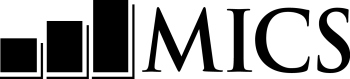 ИНДИВИДУАЛЬНЫЙ ВОПРОСНИК ДЛЯ ЖЕНЩИНКыргызстан КОМП 2018 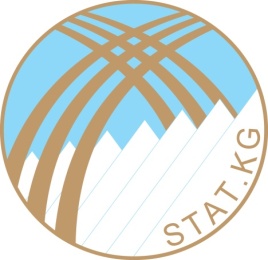 панель информации о женщине	WMпанель информации о женщине	WMWM1. Номер кластера:	___ ___ ___WM2. Номер домохозяйства:	___ ___WM3. Имя и номер строки женщины: имя	 ___ ___WM4. Имя и номер руководителя:имя	 ___ ___ ___WM5. Имя и номер интервьюера:имя	 ___ ___ ___WM6. День/месяц/год проведения опроса:		___ ___ /___ ___ / _2_ _0_ _1_ _8__Проверьте возраст женщины, указанный в графе HL6 ОПИСИ ДОМОХОЗЯЙСТВА в ВОПРОСНИКЕ ДОМОХОЗЯЙСТВА: если возраст составляет 15–17 лет, проверьте графу HH33 и убедитесь, что согласие взрослого на проведение опроса получено или не является необходимым (HL20=90). Если согласие необходимо, но не получено, то опрос не должен проводиться, а в WM17 надлежит внести  «06».Проверьте возраст женщины, указанный в графе HL6 ОПИСИ ДОМОХОЗЯЙСТВА в ВОПРОСНИКЕ ДОМОХОЗЯЙСТВА: если возраст составляет 15–17 лет, проверьте графу HH33 и убедитесь, что согласие взрослого на проведение опроса получено или не является необходимым (HL20=90). Если согласие необходимо, но не получено, то опрос не должен проводиться, а в WM17 надлежит внести  «06».WM7. Внесите время:WM7. Внесите время:Проверьте возраст женщины, указанный в графе HL6 ОПИСИ ДОМОХОЗЯЙСТВА в ВОПРОСНИКЕ ДОМОХОЗЯЙСТВА: если возраст составляет 15–17 лет, проверьте графу HH33 и убедитесь, что согласие взрослого на проведение опроса получено или не является необходимым (HL20=90). Если согласие необходимо, но не получено, то опрос не должен проводиться, а в WM17 надлежит внести  «06».Проверьте возраст женщины, указанный в графе HL6 ОПИСИ ДОМОХОЗЯЙСТВА в ВОПРОСНИКЕ ДОМОХОЗЯЙСТВА: если возраст составляет 15–17 лет, проверьте графу HH33 и убедитесь, что согласие взрослого на проведение опроса получено или не является необходимым (HL20=90). Если согласие необходимо, но не получено, то опрос не должен проводиться, а в WM17 надлежит внести  «06».часы:		минутыПроверьте возраст женщины, указанный в графе HL6 ОПИСИ ДОМОХОЗЯЙСТВА в ВОПРОСНИКЕ ДОМОХОЗЯЙСТВА: если возраст составляет 15–17 лет, проверьте графу HH33 и убедитесь, что согласие взрослого на проведение опроса получено или не является необходимым (HL20=90). Если согласие необходимо, но не получено, то опрос не должен проводиться, а в WM17 надлежит внести  «06».Проверьте возраст женщины, указанный в графе HL6 ОПИСИ ДОМОХОЗЯЙСТВА в ВОПРОСНИКЕ ДОМОХОЗЯЙСТВА: если возраст составляет 15–17 лет, проверьте графу HH33 и убедитесь, что согласие взрослого на проведение опроса получено или не является необходимым (HL20=90). Если согласие необходимо, но не получено, то опрос не должен проводиться, а в WM17 надлежит внести  «06».__ __:		__ __WM8. Сверьтесь с заполненными вопросниками этого домохозяйства: Вы или другая участница Вашей команды опрашивали эту респондентку по какому-либо другому вопроснику?ДА, УЖЕ ОПРАШИВАЛА	1нет, первый опрос	2ДА, УЖЕ ОПРАШИВАЛА	1нет, первый опрос	21WM9B2WM9AWM9A. Здравствуйте, меня зовут (Ваше имя). Мы из Национального статистического комитета. Мы проводим обследование положения детей, семей и домохозяйств. Я хочу поговорить с Вами о Вашем здоровье и на другие темы. Опрос обычно занимает около 45 минут. Мы также опрашиваем матерей об их детях. Вся информация, которую мы получим, останется строго конфиденциальной и анонимной. Если Вы не захотите отвечать на тот или иной вопрос или пожелаете прекратить опрос, дайте мне знать. Могу я начать?WM9B. Теперь я хочу подробнее поговорить с Вами о Вашем здоровье и на другие темы. Опрос займет около 45 минут. Повторяю, что вся информация, которую мы получим, останется строго конфиденциальной и анонимной. Если Вы не захотите отвечать на тот или иной вопрос или пожелаете прекратить опрос, дайте мне знать. Могу я начать?WM9B. Теперь я хочу подробнее поговорить с Вами о Вашем здоровье и на другие темы. Опрос займет около 45 минут. Повторяю, что вся информация, которую мы получим, останется строго конфиденциальной и анонимной. Если Вы не захотите отвечать на тот или иной вопрос или пожелаете прекратить опрос, дайте мне знать. Могу я начать?WM9B. Теперь я хочу подробнее поговорить с Вами о Вашем здоровье и на другие темы. Опрос займет около 45 минут. Повторяю, что вся информация, которую мы получим, останется строго конфиденциальной и анонимной. Если Вы не захотите отвечать на тот или иной вопрос или пожелаете прекратить опрос, дайте мне знать. Могу я начать?ДА	1НЕТ/вопрос не задавался	2 1 Модуль «сведения  о женщине» 2WM171 Модуль «сведения  о женщине» 2WM171 Модуль «сведения  о женщине» 2WM17WM17. Результат опроса женщины.Всякий результат вида «опрос не проведен» обсудите с руководителем.проведен	01нет дома	02отказалась	03проведен частично	04НЕ В СОСТОЯНИИ ОТВЕЧАТЬ (указать)	05отсутствие согласия взрослого на опрос респондентки в возрасте 15–17 лет	06другое (указать)	96СВЕДЕНИЯ О ЖЕНЩИНЕ	WBСВЕДЕНИЯ О ЖЕНЩИНЕ	WBСВЕДЕНИЯ О ЖЕНЩИНЕ	WBWB1. Проверьте номер строки (WM3) респондентки в ПАНЕЛИ ИНФОРМАЦИИ О ЖЕНЩИНЕ и респондентки(та), опрошенной(го) по ВОПРОСНИКУ ДОМОХОЗЯЙСТВА (HH47):WM3=HH47	1WM3≠HH47	22WB3WB2. Проверьте ED5 в Модуле «ОБРАЗОВАНИЕ» ВОПРОСНИКА ДОМОХОЗЯЙСТВА в отношении данной респондентки: самый высокий полученный уровень образования:ED5=2, 3 ИЛИ 4	1ED5=0, 1, 8 ИЛИ пуста	21WB152WB14WB3. В каком месяце и году Вы родились?ДАТА РОЖДЕНИЯ
МЕСЯЦ	__ __	НЗ МЕСЯЦ	98	ГОД	__ __ __ __	НЗ ГОД	9998WB4. Сколько Вам лет?	Спросите: Сколько Вам исполнилось лет в Ваш последний день рождения?	Если имеется несоответствие между ответами на вопросы WB3 и WB4, задайте уточняющие вопросы и исправьте. Возраст должен быть внесен в обязательном порядке.ВОЗРАСТ (в ПОЛНЫХ годах)	__ __WB5. Посещали ли Вы когда-либо учебное заведение или дошкольное учреждение?ДА	1НЕТ	22WB14WB6. Какой самый высокий уровень образования Вы когда-либо получали и какой самый старший класс/курс посещали?ДОШКОЛЬНОЕ	000НАЧАЛЬНОЕ	1	__ __основное общее	2	__ __общее среднее	3	__ __профессиональное начальное/среднее	4	__ __ВЫСШЕЕ	5	__ __000WB14WB7. Вы окончили этот (класс/курс)?ДА	1НЕТ	2WB8. Проверьте WB4: возраст респондентки:15–24 года	125–49 лет	22WB13WB9. В какое-либо время в текущем учебном году Вы посещали школу?ДА	1НЕТ	22WB11WB10. Какой уровень образования Вы получаете и какой класс/курс посещаете в текущем учебном году?НАЧАЛЬНОЕ	1	__ __основное общее	2	__ __общее среднее	3	__ __профессиональное начальное/среднее	4	__ __ВЫСШЕЕ	5	__ __WB11. В какое-либо время в предыдущем учебном году Вы посещали учебное заведение?ДА	1НЕТ	22WB13WB12. Какой уровень образования Вы получали и какой класс/курс посещали в предыдущем учебном году?НАЧАЛЬНОЕ	1	__ __основное общее	2	__ __общее среднее	3	__ __профессиональное начальное/среднее	4	__ __ВЫСШЕЕ	5	__ __WB13. Проверьте WB6: самый высокий полученный уровень образования:WB6=2, 3 или 4	1WB6=1	21WB15WB14. Теперь я бы хотела, чтобы Вы прочитали мне это предложение.	Покажите респондентке предложение на карточке.	Если респондентка не может прочитать предложение целиком, спросите: Вы могли бы прочитать мне часть этого предложения?ВООБЩЕ НЕ МОЖЕТ ЧИТАТЬ	1МОЖЕТ ПРОЧИТАТЬ ТОЛЬКО ОТДЕЛЬНЫЕ ЧАСТИ ПРЕДЛОЖЕНИЯ	2МОЖЕТ ПРОЧИТАТЬ ПРЕДЛОЖЕНИЕ ЦЕЛИКОМ	3ОТСУТСТВИЕ ПРЕДЛОЖЕНИЯ НА ТРЕБУЕМОМ ЯЗЫКЕ/ЯЗЫКЕ БРАЙЛЯ 	(указать язык)	4WB15. Сколько лет подряд Вы живете в (название города, села или деревни, где сейчас проживает респондентка)?	Если менее одного года, внесите «00» лет.ЧИСЛО ЛЕТ	__ __ВСЮ ЖИЗНЬ/С РОЖДЕНИЯ	9595WB18WB16. До того, как Вы сюда переехали, Вы жили в большом, маленьком городе или в сельской местности?	Задайте уточняющие вопросы, чтобы определить вид населенного пункта.	Если Вы не можете определить, большой это город, маленький или же сельская местность, внесите название населенного пункта, а затем проставьте «9» на то время, пока не выясните подходящую категорию для этого ответа.(Название населенного пункта)БОЛЬШОЙ ГОРОД	1МАЛЕНЬКИЙ ГОРОД	2СЕЛЬСКАЯ МЕСТНОСТЬ	3WB17. До того, как Вы сюда переехали, в какой области Вы проживали?баткенская	01джалал-абадская	02иссык-кульская	03нарынская	04ошская	05таласская	06чуйсакая	07г.бишкек	08г.ош	09ЗА ПРЕДЕЛАМИ КЫРГЫЗСТАНА	(указать)	96WB18. Есть ли у Вас медицинская страховка?ДА	1НЕТ	22КонецWB19. Какая медицинская страховка у Вас есть?	Внесите всё названное.медицинское страхование, оформленное работодателем	Bиное коммерческое медицинское страхование, приобретенное в частной организации	DОБЯЗАТЕЛЬНОе СТРАХОВАНИе	Eдобровольное страхование	Fдругое (указать)	XСМИ И ИНФОРМАЦИОННО-КОММУНИКАЦИОННЫЕ ТЕХНОЛОГИИСМИ И ИНФОРМАЦИОННО-КОММУНИКАЦИОННЫЕ ТЕХНОЛОГИИСМИ И ИНФОРМАЦИОННО-КОММУНИКАЦИОННЫЕ ТЕХНОЛОГИИСМИ И ИНФОРМАЦИОННО-КОММУНИКАЦИОННЫЕ ТЕХНОЛОГИИMTMT1. Как часто Вы читаете газету или журнал: как минимум один раз в неделю, реже одного раза в неделю или вообще не читаете?	Если «Как минимум один раз в неделю», спросите: Можете ли Вы сказать, что это происходит почти каждый день?		Если «Да», внесите 3; если «Нет», внесите 2.вообще не читает	0реже одного раза в неделю	1как минимум один раз в неделю	2почти каждый день	3MT2. Вы слушаете радио как минимум один раз в неделю, реже одного раза в неделю или вообще не слушаете?	Если «Как минимум один раз в неделю», спросите: Можно ли сказать, что это происходит почти каждый день?		Если «Да», внесите 3; если «Нет», внесите 2.вООБЩЕ НЕ СЛУШАЕТ	0РЕЖЕ ОДНОГО РАЗА В НЕДЕЛЮ	1КАК МИНИМУМ ОДИН РАЗ В НЕДЕЛЮ	2ПОЧТИ КАЖДЫЙ ДЕНЬ	3MT3. Вы смотрите телевизор как минимум один раз в неделю, реже одного раза в неделю или вообще не смотрите?	Если «Как минимум один раз в неделю», спросите: Можно ли сказать, что это происходит почти каждый день?	Если «Да», внесите 3; если «Нет», внесите 2.ВООБЩЕ НЕ СМОТРИТ	0РЕЖЕ ОДНОГО РАЗА В НЕДЕЛЮ	1КАК МИНИМУМ ОДИН РАЗ В НЕДЕЛЮ	2ПОЧТИ КАЖДЫЙ ДЕНЬ	3MT4. Вы когда-нибудь где-нибудь пользовались компьютером или электронным планшетом?ДА	1НЕТ	22MT92MT92MT9MT5. В течение последних 3 месяцев Вы пользовались компьютером или электронным планшетом как минимум один раз в неделю, реже одного раза в неделю или вообще не пользовались?	Если «Как минимум один раз в неделю», спросите: Можно ли сказать, что это происходит почти каждый день?		Если «Да», внесите 3; если «Нет», внесите 2.ВООБЩЕ НЕ ПОЛЬЗОВАЛАСЬ	0РЕЖЕ ОДНОГО РАЗА В НЕДЕЛЮ	1КАК МИНИМУМ ОДИН РАЗ В НЕДЕЛЮ	2ПОЧТИ КАЖДЫЙ ДЕНЬ	30MT90MT90MT9MT6. В течение последних 3 месяцев Вы:	[A]	копировали/перемещали файл или папку?   [B]	пользовались функцией «копирование – вставка» для копирования или перемещения информации внутри документа?	[C]	отправляли электронное письмо с вложенным файлом, например, с документом, изображением или видео?	[D]	пользовались базовой арифметической формулой в электронной  таблице?	[E]	подключали и устанавливали новое устройство, например, модем, камеру или принтер?	[F]	отыскивали, загружали, устанавливали и настраивали программное обеспечение?	[G]	создавали электронную презентацию при помощи программы для создания презентаций, включающую в себя текст, изображения, аудио, видео или графики?	[H]	переносили файл между компьютером и другим устройством?	[I]	писали компьютерную программу на каком-нибудь языке программирования?		ДА	НЕТкопировала/перемещала файл	1	2пользовалась функцией «копирование – вставка» в документе	1	2отправляла электронное письмо с вложением	1	2пользовалась базовой формулой в таблице	1	2подключала устройство	1	2устанавливала програмное обеспечение	1	2СОЗДАВАЛА ПРЕЗЕНТАЦИЮ	1	2переносила файл	1	2программировала	1	2MT7. Проверьте MT6[C]: внесено «Да»?да, MT6[C]=1	1нет, MT6[C]=2	21MT101MT101MT10MT8. Проверьте MT6[F]: внесено «Да»?да, MT6[F]=1	1нет, MT6[F]=2	21MT101MT101MT10MT9. Пользовались ли Вы когда-нибудь где-нибудь Интернетом с какого-либо устройства? ДА	1НЕТ	22MT112MT112MT11MT10. В течение последних 3 месяцев Вы пользовались Интернетом как минимум один раз в неделю, реже одного раза в неделю или вообще не пользовались?	Если «Как минимум один раз в неделю», спросите: Можно ли сказать, что это происходит почти каждый день?		Если «Да», внесите 3; если «Нет», внесите 2.ВООБЩЕ НЕ ПОЛЬЗОВАЛАСЬ	0РЕЖЕ ОДНОГО РАЗА В НЕДЕЛЮ	1КАК МИНИМУМ ОДИН РАЗ В НЕДЕЛЮ	2ПОЧТИ КАЖДЫЙ ДЕНЬ	3MT11. Есть ли у Вас свой мобильный телефон?ДА	1НЕТ	2MT12. В течение последних 3 месяцев Вы пользовались мобильным телефоном как минимум один раз в неделю, реже одного раза в неделю или вообще не пользовались?	При необходимости поясните: Я имею в виду, разговаривали с кем-то по мобильному телефону.	Если «Как минимум один раз в неделю», спросите: Можно ли сказать, что это происходит почти каждый день?		Если «Да», внесите 3; если «Нет», внесите 2.ВООБЩЕ НЕ ПОЛЬЗОВАЛАСЬ	0РЕЖЕ ОДНОГО РАЗА В НЕДЕЛЮ	1КАК МИНИМУМ ОДИН РАЗ В НЕДЕЛЮ	2ПОЧТИ КАЖДЫЙ ДЕНЬ	3фертильность/история рождений	CMфертильность/история рождений	CMфертильность/история рождений	CMфертильность/история рождений	CMфертильность/история рождений	CMCM1. А сейчас я хочу поговорить обо всех родах, которые у Вас были в течение Вашей жизни. Вы когда-нибудь рожали?	В данном модуле и в истории рождений указываются только живорожденные дети. Мертворождения не включаются в ответ ни на какой вопрос.ДА	1НЕТ	2ДА	1НЕТ	22CM82CM8CM2. Есть ли у Вас родные сыновья или дочери, которые сейчас проживают с Вами?ДА	1НЕТ	2ДА	1НЕТ	22CM52CM5CM3. Сколько родных сыновей проживает с Вами?	Если нисколько, внесите «00».совместно проживающие сыновья	__ __совместно проживающие сыновья	__ __CM4. Сколько родных дочерей проживают с Вами?	Если нисколько, внесите «00».СОВМЕСТНО ПРОЖИВАЮЩИЕ ДОЧЕРИ	__ __СОВМЕСТНО ПРОЖИВАЮЩИЕ ДОЧЕРИ	__ __CM5. Есть ли у Вас родные сыновья или дочери, которые живы, но не проживают с Вами?ДА	1НЕТ	2ДА	1НЕТ	22CM82CM8CM6. Сколько сыновей живы, но не проживают с Вами?	Если нисколько, внесите «00».СЫНОВЬЯ, ПРОЖИВАЮЩИЕ ОТДЕЛЬНО	__ __СЫНОВЬЯ, ПРОЖИВАЮЩИЕ ОТДЕЛЬНО	__ __CM7. Сколько дочерей живы, но не проживают с Вами?	Если нисколько, внесите «00».дочери, проживающие отдельно	__ __дочери, проживающие отдельно	__ __CM8. Рожали ли Вы когда-нибудь мальчика или девочку, которые родились живыми, но потом умерли?	Если ответ – «Нет», поясните:	Я имею в виду ребенка, который кричал, шевелился, издавал какие-либо звуки, пытался дышать или подавал другие признаки жизни, пусть и очень недолго.ДА	1НЕТ	2ДА	1НЕТ	22CM112CM11CM9. Сколько мальчиков умерло?	Если нисколько, внесите «00».число умерших мальчиков	__ __число умерших мальчиков	__ __CM10. Сколько девочек умерло?	Если нисколько, внесите «00».ЧИСЛО УМЕРШИХ ДЕВОЧЕК	__ __ЧИСЛО УМЕРШИХ ДЕВОЧЕК	__ __CM11. Суммируйте ответы на вопросы CM3, CM4, CM6, CM7, CM9 и CM10.ВСЕГО	__ __ВСЕГО	__ __CM12. Только чтобы убедиться, что все записано правильно: в течение всей Вашей жизни у Вас родилось живыми всего (общее число в CM11) детей. Это правильно?ДА	1НЕТ	2ДА	1НЕТ	21CM141CM14CM13. Проверьте ответы на вопросы CM1–CM10 и вносите необходимые исправления до тех пор, пока ответом на CM12 не будет «Да».CM14. Проверьте CM11: сколько детей родилось живыми?нисколько, CM11=00	0ОДиН ребенок или БОЛЕЕ,  	CM11=01 или  более	1нисколько, CM11=00	0ОДиН ребенок или БОЛЕЕ,  	CM11=01 или  более	10 Конец0 Конецфертильность/история рождений	bhфертильность/история рождений	bhфертильность/история рождений	bhфертильность/история рождений	bhфертильность/история рождений	bhфертильность/история рождений	bhфертильность/история рождений	bhфертильность/история рождений	bhфертильность/история рождений	bhфертильность/история рождений	bhфертильность/история рождений	bhфертильность/история рождений	bhфертильность/история рождений	bhфертильность/история рождений	bhфертильность/история рождений	bhфертильность/история рождений	bhфертильность/история рождений	bhфертильность/история рождений	bhфертильность/история рождений	bhBH0. А сейчас я хотела бы записать имена всех рожденных Вами детей независимо от того, живы они сейчас или нет, начиная с самого первого ребенка, который у Вас родился.Укажите имена всех рожденных детей в BH1. Вносите каждого из близнецов в отдельную строку.BH0. А сейчас я хотела бы записать имена всех рожденных Вами детей независимо от того, живы они сейчас или нет, начиная с самого первого ребенка, который у Вас родился.Укажите имена всех рожденных детей в BH1. Вносите каждого из близнецов в отдельную строку.BH0. А сейчас я хотела бы записать имена всех рожденных Вами детей независимо от того, живы они сейчас или нет, начиная с самого первого ребенка, который у Вас родился.Укажите имена всех рожденных детей в BH1. Вносите каждого из близнецов в отдельную строку.BH0. А сейчас я хотела бы записать имена всех рожденных Вами детей независимо от того, живы они сейчас или нет, начиная с самого первого ребенка, который у Вас родился.Укажите имена всех рожденных детей в BH1. Вносите каждого из близнецов в отдельную строку.BH0. А сейчас я хотела бы записать имена всех рожденных Вами детей независимо от того, живы они сейчас или нет, начиная с самого первого ребенка, который у Вас родился.Укажите имена всех рожденных детей в BH1. Вносите каждого из близнецов в отдельную строку.BH0. А сейчас я хотела бы записать имена всех рожденных Вами детей независимо от того, живы они сейчас или нет, начиная с самого первого ребенка, который у Вас родился.Укажите имена всех рожденных детей в BH1. Вносите каждого из близнецов в отдельную строку.BH0. А сейчас я хотела бы записать имена всех рожденных Вами детей независимо от того, живы они сейчас или нет, начиная с самого первого ребенка, который у Вас родился.Укажите имена всех рожденных детей в BH1. Вносите каждого из близнецов в отдельную строку.BH0. А сейчас я хотела бы записать имена всех рожденных Вами детей независимо от того, живы они сейчас или нет, начиная с самого первого ребенка, который у Вас родился.Укажите имена всех рожденных детей в BH1. Вносите каждого из близнецов в отдельную строку.BH0. А сейчас я хотела бы записать имена всех рожденных Вами детей независимо от того, живы они сейчас или нет, начиная с самого первого ребенка, который у Вас родился.Укажите имена всех рожденных детей в BH1. Вносите каждого из близнецов в отдельную строку.BH0. А сейчас я хотела бы записать имена всех рожденных Вами детей независимо от того, живы они сейчас или нет, начиная с самого первого ребенка, который у Вас родился.Укажите имена всех рожденных детей в BH1. Вносите каждого из близнецов в отдельную строку.BH0. А сейчас я хотела бы записать имена всех рожденных Вами детей независимо от того, живы они сейчас или нет, начиная с самого первого ребенка, который у Вас родился.Укажите имена всех рожденных детей в BH1. Вносите каждого из близнецов в отдельную строку.BH0. А сейчас я хотела бы записать имена всех рожденных Вами детей независимо от того, живы они сейчас или нет, начиная с самого первого ребенка, который у Вас родился.Укажите имена всех рожденных детей в BH1. Вносите каждого из близнецов в отдельную строку.BH0. А сейчас я хотела бы записать имена всех рожденных Вами детей независимо от того, живы они сейчас или нет, начиная с самого первого ребенка, который у Вас родился.Укажите имена всех рожденных детей в BH1. Вносите каждого из близнецов в отдельную строку.BH0. А сейчас я хотела бы записать имена всех рожденных Вами детей независимо от того, живы они сейчас или нет, начиная с самого первого ребенка, который у Вас родился.Укажите имена всех рожденных детей в BH1. Вносите каждого из близнецов в отдельную строку.BH0. А сейчас я хотела бы записать имена всех рожденных Вами детей независимо от того, живы они сейчас или нет, начиная с самого первого ребенка, который у Вас родился.Укажите имена всех рожденных детей в BH1. Вносите каждого из близнецов в отдельную строку.BH0. А сейчас я хотела бы записать имена всех рожденных Вами детей независимо от того, живы они сейчас или нет, начиная с самого первого ребенка, который у Вас родился.Укажите имена всех рожденных детей в BH1. Вносите каждого из близнецов в отдельную строку.BH0. А сейчас я хотела бы записать имена всех рожденных Вами детей независимо от того, живы они сейчас или нет, начиная с самого первого ребенка, который у Вас родился.Укажите имена всех рожденных детей в BH1. Вносите каждого из близнецов в отдельную строку.BH0. А сейчас я хотела бы записать имена всех рожденных Вами детей независимо от того, живы они сейчас или нет, начиная с самого первого ребенка, который у Вас родился.Укажите имена всех рожденных детей в BH1. Вносите каждого из близнецов в отдельную строку.BH0. А сейчас я хотела бы записать имена всех рожденных Вами детей независимо от того, живы они сейчас или нет, начиная с самого первого ребенка, который у Вас родился.Укажите имена всех рожденных детей в BH1. Вносите каждого из близнецов в отдельную строку.BH0.BHНомер строкиBH1. Каким именем был назван Ваш (первый/ следующий) ребенок?BH2. Были ли среди этих детей близнецы?BH2. Были ли среди этих детей близнецы?BH3. (Имя) мальчик или девочка?BH3. (Имя) мальчик или девочка?BH4. В каком месяце и в каком году родился(лась) (имя)?Спросите: Когда у него/нее день рождения?BH4. В каком месяце и в каком году родился(лась) (имя)?Спросите: Когда у него/нее день рождения?BH4. В каком месяце и в каком году родился(лась) (имя)?Спросите: Когда у него/нее день рождения?BH5.  (Имя) сейчас жив(а)?BH5.  (Имя) сейчас жив(а)?BH6. Сколько лет исполнилось (имя) в последний день рождения?Внесите возраст в полных годах.BH7. (Имя) проживает с Вами?BH7. (Имя) проживает с Вами?BH8. Перенесите номер строки ребенка (из HL1).Внесите «00», если ребенок не включен в опись.BH9. Сколько лет было (имя), когда он(а) умер(ла)?Если «1 год», спросите:Сколько месяцев было (имя)?Внесите количество дней, если ответ – «меньше 1 месяца», количество месяцев, если ответ – «меньше 2 лет», или количество лет.BH9. Сколько лет было (имя), когда он(а) умер(ла)?Если «1 год», спросите:Сколько месяцев было (имя)?Внесите количество дней, если ответ – «меньше 1 месяца», количество месяцев, если ответ – «меньше 2 лет», или количество лет.BH10. Между (имя предыдущего ребенка) и (имя данного ребенка) были ли другие живорожденные дети, включая детей, которые умерли после рождения?BH10. Между (имя предыдущего ребенка) и (имя данного ребенка) были ли другие живорожденные дети, включая детей, которые умерли после рождения?ОБМДДеньМесяцГодДНВозрастДН№ строкиЕд. изм.Кол-воДН011212___  ______  ______  ___  ___  ___12___  ___12___  ___ След. рожд.ДНИ	1МЕСЯЦЫ	2ГОДЫ	3___  ___011212___  ______  ______  ___  ___  ___BH9___  ___12___  ___ След. рожд.ДНИ	1МЕСЯЦЫ	2ГОДЫ	3___  ___021212___  ______  ______  ___  ___  ___12___  ___12___  ___ BH10ДНИ	1МЕСЯЦЫ	2ГОДЫ	3___  ___1Добавить рожд.2След. рожд.021212___  ______  ______  ___  ___  ___BH9___  ___12___  ___ BH10ДНИ	1МЕСЯЦЫ	2ГОДЫ	3___  ___1Добавить рожд.2След. рожд.031212___  ______  ______  ___  ___  ___12___  ___12___  ___ BH10ДНИ	1МЕСЯЦЫ	2ГОДЫ	3___  ___1Добавить рожд.2След. рожд.031212___  ______  ______  ___  ___  ___BH9___  ___12___  ___ BH10ДНИ	1МЕСЯЦЫ	2ГОДЫ	3___  ___1Добавить рожд.2След. рожд.041212___  ______  ______  ___  ___  ___12___  ___12___  ___ BH10ДНИ	1МЕСЯЦЫ	2ГОДЫ	3___  ___1Добавить рожд.2След. рожд.041212___  ______  ______  ___  ___  ___BH9___  ___12___  ___ BH10ДНИ	1МЕСЯЦЫ	2ГОДЫ	3___  ___1Добавить рожд.2След. рожд.051212___  ______  ______  ___  ___  ___12___  ___12___  ___ BH10ДНИ	1МЕСЯЦЫ	2ГОДЫ	3___  ___1Добавить рожд.2След. рожд.051212___  ______  ______  ___  ___  ___BH9___  ___12___  ___ BH10ДНИ	1МЕСЯЦЫ	2ГОДЫ	3___  ___1Добавить рожд.2След. рожд.061212___  ______  ______  ___  ___  ___12___  ___12___  ___ BH10ДНИ	1МЕСЯЦЫ	2ГОДЫ	3___  ___1Добавить рожд.2След. рожд.061212___  ______  ______  ___  ___  ___BH9___  ___12___  ___ BH10ДНИ	1МЕСЯЦЫ	2ГОДЫ	3___  ___1Добавить рожд.2След. рожд.071212___  ______  ______  ___  ___  ___12___  ___12___  ___ BH10ДНИ	1МЕСЯЦЫ	2ГОДЫ	3___  ___1Добавить рожд.2След. рожд.071212___  ______  ______  ___  ___  ___BH9___  ___12___  ___ BH10ДНИ	1МЕСЯЦЫ	2ГОДЫ	3___  ___1Добавить рожд.2След. рожд.081212___  ______  ______  ___  ___  ___12___  ___12___  ___ BH10ДНИ	1МЕСЯЦЫ	2ГОДЫ	3___  ___1Добавить рожд.2След. рожд.081212___  ______  ______  ___  ___  ___BH9___  ___12___  ___ BH10ДНИ	1МЕСЯЦЫ	2ГОДЫ	3___  ___1Добавить рожд.2След. рожд.091212___  ______  ______  ___  ___  ___12___  ___12___  ___ BH10ДНИ	1МЕСЯЦЫ	2ГОДЫ	3___  ___1Добавить рожд.2След. рожд.091212___  ______  ______  ___  ___  ___BH9___  ___12___  ___ BH10ДНИ	1МЕСЯЦЫ	2ГОДЫ	3___  ___1Добавить рожд.2След. рожд.BH0.BHНомер строкиBH1. Каким именем был назван Ваш (первый/ следующий) ребенок?BH2. Были ли среди этих детей близнецы?BH2. Были ли среди этих детей близнецы?BH3. (Имя) мальчик или девочка?BH3. (Имя) мальчик или девочка?BH4. В каком месяце и в каком году родился(ась) (имя)?Спросите: Когда у него/нее день рождения?BH4. В каком месяце и в каком году родился(ась) (имя)?Спросите: Когда у него/нее день рождения?BH4. В каком месяце и в каком году родился(ась) (имя)?Спросите: Когда у него/нее день рождения?BH5. (Имя) сейчас жив(а)?BH5. (Имя) сейчас жив(а)?BH6. Сколько лет исполнилось (имя) в последний день рождения?Внесите возраст в полных годах.BH7. (Имя ребенка) живет с Вами?BH7. (Имя ребенка) живет с Вами?BH8. Перенесите номер строки ребенка из Вопросника домохозяйства (HL1).Внесите «00», если ребенок не включен в опись.BH9. Сколько лет было (имя), когда он(а) умер(ла)?Если «1 год», спросите:Сколько месяцев было (имя)?Внесите количество дней, если ответ – «меньше 1 месяца», количество месяцев, если ответ – «меньше 2 лет», или количество лет.BH9. Сколько лет было (имя), когда он(а) умер(ла)?Если «1 год», спросите:Сколько месяцев было (имя)?Внесите количество дней, если ответ – «меньше 1 месяца», количество месяцев, если ответ – «меньше 2 лет», или количество лет.BH10. Между (имя предыдущего ребенка) и (имя данного ребенка) были ли другие живорожденные дети, включая детей, которые умерли после рождения?BH10. Между (имя предыдущего ребенка) и (имя данного ребенка) были ли другие живорожденные дети, включая детей, которые умерли после рождения?ОБМДДеньМесяцГодДНВОЗРАСТДН№ строкиЕд. изм.НомерДН101212___  ______  ______  ___  ___  ___12___  ___12___  ___ BH10ДНИ	1МЕСЯЦЫ	2ГОДЫ	3___  ___1Добавить рожд.2След. рожд.101212___  ______  ______  ___  ___  ___BH9___  ___12___  ___ BH10ДНИ	1МЕСЯЦЫ	2ГОДЫ	3___  ___1Добавить рожд.2След. рожд.111212___  ______  ______  ___  ___  ___12___  ___12___  ___ BH10ДНИ	1МЕСЯЦЫ	2ГОДЫ	3___  ___1Добавить рожд.2След. рожд.111212___  ______  ______  ___  ___  ___BH9___  ___12___  ___ BH10ДНИ	1МЕСЯЦЫ	2ГОДЫ	3___  ___1Добавить рожд.2След. рожд.121212___  ______  ______  ___  ___  ___12___  ___12___  ___ BH10ДНИ	1МЕСЯЦЫ	2ГОДЫ	3___  ___1Добавить рожд.2След. рожд.121212___  ______  ______  ___  ___  ___BH9___  ___12___  ___ BH10ДНИ	1МЕСЯЦЫ	2ГОДЫ	3___  ___1Добавить рожд.2След. рожд.31212___  ______  ______  ___  ___  ___12___  ___12___  ___ BH10ДНИ	1МЕСЯЦЫ	2ГОДЫ	3___  ___1Добавить рожд.2След. рожд.31212___  ______  ______  ___  ___  ___BH9___  ___12___  ___ BH10ДНИ	1МЕСЯЦЫ	2ГОДЫ	3___  ___1Добавить рожд.2След. рожд.141212___  ______  ______  ___  ___  ___12___  ___12___  ___ BH10ДНИ	1МЕСЯЦЫ	2ГОДЫ	3___  ___1Добавить рожд.2След. рожд.141212___  ______  ______  ___  ___  ___BH9___  ___12___  ___ BH10ДНИ	1МЕСЯЦЫ	2ГОДЫ	3___  ___1Добавить рожд.2След. рожд.BH11. Рождались ли у Вас живые дети после рождения (имя последнего ребенка, указанного в модуле «История рождений»)?BH11. Рождались ли у Вас живые дети после рождения (имя последнего ребенка, указанного в модуле «История рождений»)?BH11. Рождались ли у Вас живые дети после рождения (имя последнего ребенка, указанного в модуле «История рождений»)?BH11. Рождались ли у Вас живые дети после рождения (имя последнего ребенка, указанного в модуле «История рождений»)?BH11. Рождались ли у Вас живые дети после рождения (имя последнего ребенка, указанного в модуле «История рождений»)?BH11. Рождались ли у Вас живые дети после рождения (имя последнего ребенка, указанного в модуле «История рождений»)?BH11. Рождались ли у Вас живые дети после рождения (имя последнего ребенка, указанного в модуле «История рождений»)?BH11. Рождались ли у Вас живые дети после рождения (имя последнего ребенка, указанного в модуле «История рождений»)?BH11. Рождались ли у Вас живые дети после рождения (имя последнего ребенка, указанного в модуле «История рождений»)?BH11. Рождались ли у Вас живые дети после рождения (имя последнего ребенка, указанного в модуле «История рождений»)?BH11. Рождались ли у Вас живые дети после рождения (имя последнего ребенка, указанного в модуле «История рождений»)?ДА	1НЕТ	2ДА	1НЕТ	2ДА	1НЕТ	2ДА	1НЕТ	2ДА	1НЕТ	2ДА	1НЕТ	21 Внесите рождение(я) в Историю рождений.1 Внесите рождение(я) в Историю рождений.CM15. Сравните число в CM11 с числом рожденных детей в модуле «История рождений» выше и проверьте следующее:ЦИФРЫ СОВПАДАЮТ	1ЦИФРЫ РАЗЛИЧАЮТСЯ	21CM16ACM16. Задавая уточняющие вопросы, приведите ответы в Истории рождений в соответствие, чтобы ответом на CM12 стало «Да».CM16A. Иногда беременность заканчивается не рождением живого ребенка.	Какая-либо Ваша беременность когда-либо заканчивалась выкидышем, мертворождением или абортом?ДА	1НЕТ	22CM17CM16B. Сколько выкидышей было у Вас в течение жизни?	Под выкидышем я имею в виду раннее непреднамеренное прерывание беременности в ее первые 5 месяцевНИСКОЛЬКО	00ЧИСЛО ВЫКИДЫШЕЙ	__ __CM16C. Сколько Ваших беременностей закончилось мертворождениями?	Под мертворождением я имею в виду рождение ребенка, не подававшего признаков жизни, которое имело место после 5-го месяца беременности.НИСКОЛЬКО	00ЧИСЛО МЕРТВОРОЖДЕНИЙ	__ __CM16D. Сколько абортов было у Вас в течение жизни?	Под абортом я имею в виду преднамеренное прерывание беременности в ее первые 5 месяцев.НИСКОЛЬКО	00ЧИСЛО АБОРТОВ	__ __CM17. Проверьте BH4: последние роды состоялись в последние 2 года, то есть с (месяц проведения опроса) 2016 года?	Если месяц проведения опроса и месяц родов совпадают, а год родов – 2016-й, то считайте их родами, имевшими место в последние 2 года.НЕ БЫЛО ЖИВОРОЖДЕНИЙ В ПОСЛЕДНИЕ 2 ГОДА	0одно живорождение или более в последние 2 года	10 КонецCM18. Перенесите имя последнего ребенка, перечисленного в BH1.	Если ребенок умер, будьте особенно внимательны при упоминании имени этого ребенка в следующих модулях.ИМЯ РЕБЕНКА, РОДИВШЕГОСЯ ПОСЛЕДНИМЖЕЛАННОСТЬ ПОСЛЕДНЕГО РОЖДЕННОГО РЕБЕНКА                                                                                      dbЖЕЛАННОСТЬ ПОСЛЕДНЕГО РОЖДЕННОГО РЕБЕНКА                                                                                      dbЖЕЛАННОСТЬ ПОСЛЕДНЕГО РОЖДЕННОГО РЕБЕНКА                                                                                      dbDB1. Проверьте CM17: были ли живорождения в последние 2 года?	Перенесите сюда имя (CM18) последнего родившегося живым ребенка из Истории рождений в данную графу и подставляйте его в указанных местах:	Имя	ДА, CM17=1	1НЕт, CM17=0 или пуста	22КонецDB2. Когда Вы забеременели (имя), была ли эта беременность желанной?ДА	1НЕТ	21КонецDB3. Проверьте CM11: число рождений:только 1 рождение	12 рождения или более	21DB4A2DB4BDB4A. Вы хотели иметь ребенка позднее или вообще не хотели детей?DB4B. Вы хотели иметь ребенка позднее или вообще не хотели больше детей?ПОЗДНЕЕ	1ВООБЩЕ НЕ ХОТЕЛА	2ЗДОРОВЬЕ МАТЕРИ И ОВОРОЖДЕННОГОMNMNMN1. Проверьте CM17: были ли живорождения в последние 2 года?	Перенесите сюда имя (CM18) последнего родившегося живым ребенка из Истории рождений в данную графу и подставляйте его в указанных местах:	Имя	дА, CM17=1	1НЕТ, CM17=0 или пуста	22КонецMN2. Обращались ли Вы к кому-нибудь за дородовым наблюдением во время беременности (имя)?ДА	1НЕТ	22MN19MN3. К кому Вы обращались? 	Спросите: К кому-нибудь еще?	Продолжайте расспрашивать, чтобы выяснить, к кому обращалась респондентка, и внесите все данные ею ответы.ПРОФЕССИОНАЛЬНЫЙ МЕДИЦИНСКИЙ РАБОТНИК	ВРАЧ	A	МЕДСЕСТРА/АКУШЕРКА	B	фельдшер	CДРУГОЕ ЛИЦО	ТРАДИЦИОННЫЙ ПОМОЩНИК        В РОДАХ	FДРУГОЕ (указать)	XMN4. Сколько недель или месяцев Вы были беременны, когда впервые получили дородовое наблюдение в отношении этой беременности?	Внесите ответ, сформулированный респонденткой. Если «9 месяцев» или более, внесите «9».НЕДЕЛЬ	1  __ __МЕСЯЦЕВ	2   0  __НЗ	998MN4A Предлагал ли медицинский работник Вам,   страховой полис беременности ,  предостав- ляющий льготы на получение лекарств во время беременности, при взятии на учет  в медицинское учреждение  по дородовому наблюдению?ДА	1НЕТ	2Нз	8MN5. Сколько раз Вы получали дородовое наблюдение во время этой беременности?	Уточните число раз, когда было получено дородовое наблюдение. Если дан диапазон, внесите минимальное число раз, когда было получено дородовое наблюдение.число раз	__ __нз	98MN6. За время дородового наблюдения по поводу этой беременности что из нижеперечисленного было сделано хотя бы один раз?
	[A]	Измерение кровяного давления.   [B]	Анализ мочи.	[C]	Анализ крови.	[D]	Анализ мочи на  наличие скрытой инфекции  *бактериурия.		ДА	НЕТИЗМЕРЕНИЕ  КРОВЯНОГО  ДАВЛЕНИЯ	1	2АНАЛИЗ МОЧИ	1	2анализ крови	1	2бактериурия	1	2MN19. Кто принимал роды (имя)?	Спросите: Кто-нибудь еще?	Продолжайте расспрашивать, чтобы выяснить, кто именно принимал роды, и внесите все данные респонденткой ответы.профессиональный медицинский работник	врач	A	МЕДСЕСТРА/АКУШЕРКА	B	фельдшер	Cдругое лицо	традиционный помощник        в родах	F		родственник(ца)/(по)друг(а)	Hдругое (указать)	Xникто	YMN20. Где Вы рожали (имя)?	Задавайте уточняющие вопросы, чтобы выяснить вид родовспомогательного учреждения.	Если Вы не можете определить его принадлежность к государственному или частному сектору, внесите название учреждения, а затем укажите «76» на то время, пока не выясните подходящую категорию для этого ответа.(Название учреждения)дома	у себя дома	11	в чужом доме	12государственный сектор	государственная      больница/роддом	21	государственная клиника/		медицинский центр	22	государтвенный        здравпункт/ФАП	23	другое государственное учреждение (указать)	26частный медицинский сектор	частная больница	31	частная клиника	32	частный родильный дом	33	другое частное медицинское учреждение 		(указать) 	36НЗ государственная или частная	76другое (указать)	9611MN2312MN2396MN23MN21. (Имя) родился(ась) при помощи кесарева сечения? То есть разрезали ли Вам живот, чтобы извлечь ребенка?ДА	1НЕТ	22MN23MN22. Когда было принято решение о кесаревом сечении?	По необходимости спросите: До или после начала схваток? до	1после	2MN23. Сразу после того, как (имя) родился(ась), выкладывали ли его/ее Вам на открытую грудь?	Если нужно, покажите картинку с положением «кожа к коже».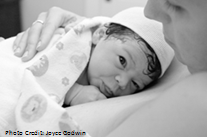 ДА	1НЕТ	2НЗ/НЕ ПОМНЮ	82MN258MN25MN24. Запеленали ли ребенка, прежде чем выложить Вам на открытую грудь?ДА	1НЕТ	2НЕТ/НЕ ЗНАЮ	8MN25. Обсушили и обтерли ли (имя) вскоре после рождения?ДА	1НЕТ	2НЗ/НЕ ПОМНЮ	8MN26. Спустя какое время после рождения (имя) впервые искупали?	Если сразу или меньше чем через 1 час, внесите «000».	Если меньше чем через 24 часа, внесите число часов.	Если спустя 1 день или на следующий день, спросите: Примерно через сколько часов после родов?	Если через 24 часа, выясните максимально точное число часов, меньшее, чем 24 часа или 1 день.	Если спустя 24 часа или позже, внесите число дней.СРАЗУ/меньше чем через 1 час	000ЧИСЛО ЧАСОВ	1  __ __число дней	2  __ __вообще не купали	997НЗ/НЕ ПОМНЮ	998MN32. Когда (имя) родился(лась), какого размера он(а) был(а): очень крупного, больше среднего, среднего, меньше среднего или очень маленького?ОЧЕНЬ КРУПНОГО	1БОЛЬШЕ СРЕДНЕГО	2СРЕДНЕГО	3МЕНЬШЕ СРЕДНЕГО	4ОЧЕНЬ МАЛЕНЬКОГО	5НЗ	8MN33. Взвешивали ли (имя) вскоре после рождения?да	1нет	2нз	82MN358MN35MN34. Сколько весил(а) (имя)?Перенесите данные о весе из медицинской карты, если она имеется.Согласно карте	1 (кг) __ . __ __ __по памяти	2 (кг) __ . __ __ __нз	99998MN35. Восстановился ли у Вас менструальный цикл после рождения (имя)?да	1нет	2MN36. Вы когда-нибудь кормили (имя) грудью?да	1нет	22MN39BMN37. Спустя какое время после родов Вы в первый раз приложили (имя) к груди?	Если менее чем через 1 час, укажите «00» часов.	Если менее чем через 24 часа, укажите число часов.	В ином случае укажите число дней.сразу же	000часы	1  __ __дни	2  __ __нз/не помню	998MN38. В первые три дня после рождения давали ли (имя) что-нибудь пить, кроме грудного молока?ДА	1НЕТ	21MN39A2КонецMN39A. Что давали пить (имя)?	Спросите: Что-нибудь еще?	«Ничего не давали пить» не является допустимым ответом – вносить категорию Y нельзя.MN39B. Что давали пить (имя) в первые три дня после рождения?	Спросите: Что-нибудь еще?«Ничего не давали пить» (категория Y) вносится, только если не внесена никакая другая категория ответа.молоко (негрудное)	Aпростую воду	Bводу с сахаром или глюкозой	Cраствор от колик в животе	Dсахарно-солевой раствор	Eфруктовый сок	Fдетское питание	Gчай/травяной настой	Hмед	Iвыписанное лекарство	Jдругое (указать)	Xничего не давали пить	YПОСЛЕРОДОВОЕ НАБЛЮДЕНИЕПОСЛЕРОДОВОЕ НАБЛЮДЕНИЕpnpnPN1. Проверьте CM17: были ли живорождения в последние 2 года?	Перенесите сюда имя (CM18) последнего родившегося живым ребенка из Истории рождений в данную графу и подставляйте его в указанных местах:	Имя	да, CM17=1	1нет, cm17=0 или пуста	2да, CM17=1	1нет, cm17=0 или пуста	22КонецPN2. Проверьте MN20: ребенок рожден в медицинском учреждении?ДА, MN20=21–36 или 76	1НЕТ, MN20=11–12 ИЛИ 96	2ДА, MN20=21–36 или 76	1НЕТ, MN20=11–12 ИЛИ 96	22PN7PN3. А сейчас мне хотелось бы задать Вам несколько вопросов о том, что происходило спустя несколько часов или дней после рождения (имя).	Вы сказали, что рожали в (название или вид учреждения, указанного в MN20). Как долго Вы оставались там после родов?	Если менее одного дня, внесите часы.	Если менее одной недели, внесите дни.	Во всех остальных случаях внесите недели.часы	1  __ __дни	2  __ __недели	3  __ __нз/не помню	998часы	1  __ __дни	2  __ __недели	3  __ __нз/не помню	998PN4. Мне хотелось бы поговорить с Вами о наблюдении за состоянием (имя) после родов, например, о том, проводил ли кто-нибудь осмотр (имя) и проверку его/ее пуповины и убедился ли кто-нибудь в том, что с (имя) все в порядке. 	Прежде чем Вы покинули (название или вид учреждения, указанного в MN20), проводил ли кто-нибудь наблюдение за состоянием (имя)?да	1нет	2да	1нет	2PN5. А сейчас расскажите, пожалуйста, о наблюдении за Вашим состоянием – я имею в виду то, что кто-нибудь оценивал Ваше состояние, например, задавая вопросы о Вашем здоровье или осматривая Вас.	До того, как Вы покинули (название или вид учреждения, указанного в MN20), проводил ли кто-нибудь наблюдение за Вашим состоянием?ДА	1НЕТ	2ДА	1НЕТ	2PN6. А сейчас мне хотелось бы поговорить с Вами о том, что происходило после того, как Вы покинули (название или вид учреждения, указанного в MN20).	После того, как Вы покинули (название или вид учреждения, указанного в MN20), проводил ли кто-нибудь наблюдение за состоянием (имя)?да	1нет	2да	1нет	21PN122PN17PN7. Проверьте MN19: роды принимал профессиональный медицинский работник или традиционный помощник в родах?ДА, ОТМЕЧЕНА КАК МИНИМУМ ОДНА ИЗ КАТЕГОРИЙ A–f	1НЕТ, НЕ ОТМЕЧЕНА НИ ОДНА ИЗ КАТЕГОРИЙ A–f	2ДА, ОТМЕЧЕНА КАК МИНИМУМ ОДНА ИЗ КАТЕГОРИЙ A–f	1НЕТ, НЕ ОТМЕЧЕНА НИ ОДНА ИЗ КАТЕГОРИЙ A–f	22PN11PN8. Как Вы уже сказали, роды принимал(и) (лицо(а), указанное(ые) в MN19). Мне хотелось бы поговорить с Вами о наблюдении за состоянием (имя) после родов, например, о том, проводил ли кто-нибудь осмотр (имя) и проверку его/ее пуповины или убедился ли кто-нибудь в том, что с (имя) все в порядке.	После родов и до того, как (лицо(а), указанное(ые) в MN19) покинул(а/и) Вас, проводил(а/и) ли (лицо(а), указанное(ые) в MN19) наблюдение за состоянием (имя)?да	1нет	2да	1нет	2PN9. А прежде чем уйти, проводил(а/и) ли (лицо(а), указанное(ые) в MN19) наблюдение за Вашим состоянием, например, задавая вопросы о Вашем здоровье или осматривая Вас?да	1нет	2да	1нет	2PN10. После того, как (лицо(а), указанное(ые) в MN19) покинул(а/и) Вас, проводил ли кто-нибудь наблюдение за состоянием (имя)?да	1нет	2да	1нет	21PN122PN19PN11. Мне хотелось бы поговорить с Вами о наблюдении за состоянием (имя) после родов, например, о том, проводил ли кто-нибудь осмотр (имя) и проверку пуповины или убедился ли кто-нибудь в том, что с (имя) все в порядке.	После рождения (имя) проводил ли кто-нибудь наблюдение за его (ее) состоянием? да	1нет	2да	1нет	22PN20PN12. Такое наблюдение проводилось только один или несколько раз?один раз	1несколько раз	2один раз	1несколько раз	21PN13A2PN13BPN13A. Спустя какое время после родов проводилось это наблюдение?PN13B. Спустя какое время после родов проводилось первое из этих наблюдений?	Если «менее одного дня», внесите часы.	Если «менее одной недели», внесите дни.	Во всех остальных случаях внесите недели.часы	1  __ __дни	2  __ __недели	3  __ __нз / не помню	998часы	1  __ __дни	2  __ __недели	3  __ __нз / не помню	998PN14. Кто в тот раз проводил наблюдение за состоянием (имя)?профессиональный медицинский работник	врач	A	МЕДСЕСТРА/АКУШЕРКА	B	фельдшер	Cдругое лицо	традиционный помощник       в родах	F	родственник(ца)/(по)друг(а)	Hдругое (указать)	Xпрофессиональный медицинский работник	врач	A	МЕДСЕСТРА/АКУШЕРКА	B	фельдшер	Cдругое лицо	традиционный помощник       в родах	F	родственник(ца)/(по)друг(а)	Hдругое (указать)	XPN15. Где проводилось это наблюдение?	Задавайте уточняющие вопросы, чтобы определить вид учреждения.	Если Вы не можете определить его принадлежность к государственному или частному сектору, внесите название учреждения и отметьте «76» на то время, пока не выясните подходящую категорию для этого ответа.(Название учреждения)дома	дома у респондентки	11	в чужом доме	12государственный сектор	государственная больница/роддом	21	государственная клиника/		медицинский центр	22	государственный        здравпункт/ФАП	23	другое государственное учреждение (указать)	26ЧАСТНЫЙ МЕДИЦИНСКИЙ СЕКТОР	ЧАСТНАЯ БОЛЬНИЦА	31	ЧАСТНАЯ КЛИНИКА	32	ЧАСТНЫЙ РОДИЛЬНЫЙ ДОМ	33	ДРУГОЕ ЧАСТНОЕ МЕДИЦИНСКОЕ УЧРЕЖДЕНИЕ		(указать)	36НЗ государственная или частная	76другое (указать)	96дома	дома у респондентки	11	в чужом доме	12государственный сектор	государственная больница/роддом	21	государственная клиника/		медицинский центр	22	государственный        здравпункт/ФАП	23	другое государственное учреждение (указать)	26ЧАСТНЫЙ МЕДИЦИНСКИЙ СЕКТОР	ЧАСТНАЯ БОЛЬНИЦА	31	ЧАСТНАЯ КЛИНИКА	32	ЧАСТНЫЙ РОДИЛЬНЫЙ ДОМ	33	ДРУГОЕ ЧАСТНОЕ МЕДИЦИНСКОЕ УЧРЕЖДЕНИЕ		(указать)	36НЗ государственная или частная	76другое (указать)	96PN16. Проверьте MN20: ребенок рожден в медицинском учреждении?да, MN20=21–36 или 76	1нет, MN20=11–12 или 96	2да, MN20=21–36 или 76	1нет, MN20=11–12 или 96	22PN18PN17. После того, как Вы покинули (название или вид учреждения, указанного в MN20), проводил ли кто-нибудь наблюдение за Вашим состоянием?да	1нет	2да	1нет	21PN212PN25PN18. Проверьте MN19: роды принимал профессиональный медицинский работник, традиционный помощник в родах или  медико-санитарный работник?ДА, внесена КАК МИНИМУМ ОДНА КАТЕГОРИЯ ИЗ A–f	1НЕТ, НЕ внесена НИ ОДНА 
КАТЕГОРИЯ ИЗ A–f	2ДА, внесена КАК МИНИМУМ ОДНА КАТЕГОРИЯ ИЗ A–f	1НЕТ, НЕ внесена НИ ОДНА 
КАТЕГОРИЯ ИЗ A–f	22PN20PN19. После того, как прошли роды и (лицо(а), указанное(ые) в MN19) ушел(ла/ли) от Вас, проводил ли кто-нибудь наблюдение за Вашим состоянием?ДА	1НЕТ	2ДА	1НЕТ	21PN212PN25PN20. После рождения (имя) проводил ли кто-нибудь  наблюдение за Вашим состоянием, например, задавая вопросы о Вашем здоровье или осматривая Вас?да	1нет	2да	1нет	22PN25PN21. Такое наблюдение проводилось только один или несколько раз?один раз	1несколько раз	2один раз	1несколько раз	21PN22A2PN22BPN22A. Спустя какое время после родов проводилось это наблюдение?PN22B. Спустя какое время после родов проводилось первое из этих наблюдений?	Если «менее одного дня», внесите часы.	Если «менее одной недели», внесите дни.	Во всех остальных случаях внесите недели.часы	1  __ __дни	2  __ __недели	3  __ __нз/не помню	998часы	1  __ __дни	2  __ __недели	3  __ __нз/не помню	998PN23. Кто в тот раз проводил наблюдение за Вашим состоянием?профессиональный медицинский работник	врач	A	МЕДСЕСТРА/АКУШЕРКА	B	фельдшер	Cдругое лицо	традиционный помощник        в родах	F		родственник(ца)/(по)Друг(а)	Hпрочее (указать)	Xпрофессиональный медицинский работник	врач	A	МЕДСЕСТРА/АКУШЕРКА	B	фельдшер	Cдругое лицо	традиционный помощник        в родах	F		родственник(ца)/(по)Друг(а)	Hпрочее (указать)	XPN24. Где проводилось это наблюдение?	Задавайте уточняющие вопросы, чтобы определить вид учреждения.	Если Вы не можете определить его принадлежность к государственному или частному сектору, внесите название учреждения и отметьте «76» на то время, пока не выясните подходящую категорию для этого ответа.(Название учреждения)дома	дома у респондентки	11	в чужом доме	12государственный сектор	государственная  больница/роддом	21	государственная клиника/		медицинский центр	22	государственный       здравпункт/ФАП	23	другое государственное учреждение		(указать)	26частный медицинский сектор	частная больница	31	частная клиника	32	частный родильный дом	33	другое частное медицинское учреждение (указать)	36НЗ государственная или частная	76другое (указать)	96дома	дома у респондентки	11	в чужом доме	12государственный сектор	государственная  больница/роддом	21	государственная клиника/		медицинский центр	22	государственный       здравпункт/ФАП	23	другое государственное учреждение		(указать)	26частный медицинский сектор	частная больница	31	частная клиника	32	частный родильный дом	33	другое частное медицинское учреждение (указать)	36НЗ государственная или частная	76другое (указать)	96PN25. В течение первых двух дней после родов какой-либо поставщик медицинской помощи делал что-либо из следующего дома или в медицинском учреждении?	[A]	Проверял пуповину (имя)?	[B]	Измерял температуру (имя)?	[C]	Консультировал Вас по грудному 	вскармливанию?		да	нет	нзпроверка пуповины	1	2	8измерение температуры	1	2	8консультация по грудному вскармливанию	1	2	8		да	нет	нзпроверка пуповины	1	2	8измерение температуры	1	2	8консультация по грудному вскармливанию	1	2	8PN26. Проверка MN36: ребенка когда-нибудь кормили грудью?да, MN36=1	1нет, MN36=2	2да, MN36=1	1нет, MN36=2	22PN28PN27. Пронаблюдал, как (имя) кормят грудью?		да	нет	нзпронаблюдал, как ребенка кормят грудью	1	2	8		да	нет	нзпронаблюдал, как ребенка кормят грудью	1	2	8PN28. Проверьте MN33: ребенка взвешивали вскоре после рождения?да, MN33=1	1нет, MN33=2	2нз, MN33=8	3да, MN33=1	1нет, MN33=2	2нз, MN33=8	31PN29A2PN29B3PN29CPN29A. Вы упомянули, что (имя) взвешивали вскоре после рождения. После этого какой-либо поставщик медицинской помощи взвешивал (имя) снова в течение двух дней?PN29B. Вы упомянули, что (имя) не взвешивали вскоре после рождения. Взвешивался(лась) ли вообще (имя) каким-либо поставщиком медицинской помощи в течение двух дней после рождения? PN29C. Вы упомянули, что не знаете, взвешивали ли (имя) вскоре после рождения. Взвешивался(лась) ли вообще (имя) каким-либо поставщиком медицинской помощи в течение двух дней после рождения?да	1нет	2да	1нет	2PN30. В течение первых двух дней после рождения (имя) какой-либо поставщик медицинской помощи давал Вам информацию о симптомах, обнаружив которые, Вы должны доставить Вашего больного ребенка для лечения в медицинское учреждение?да	1нет	2да	1нет	2КОНТРАЦЕПЦИЯ	CPКОНТРАЦЕПЦИЯ	CPКОНТРАЦЕПЦИЯ	CPCP0. Мне хотелось бы поговорить с Вами на другую тему – о планировании семьи. 

Слышали ли Вы о:[А] женской стерилизации?Уточнение: Женщинам может быть сделана операция, чтобы у них больше не было детей.[B] мужской стерилизации? Уточнение: Мужчинам может быть сделана операция, чтобы у них больше не было детей.[C] внутриматочных контрацептивах ?Уточнение: Женщины могут  использовать петлю или спираль,  которая устанавливается внутрь врачом или медсестрой.[D] противозачаточных  инъекциях?Уточнение: Поставщик медицинских услуг может делать женщинам инъекции, которые не дают им беременеть в течение одного или нескольких месяцев.[E] противозачаточных имплантах? Уточнение: Женщины могут использовать одну или несколько маленьких трубочек, которые вживляются врачом или медсестрой  в верхнюю часть руки и могут предотвращать беременность в течение одного или нескольких лет.[F] противозачаточных таблетках?Уточнение: Женщины могут каждый день принимать специальную таблетку, чтобы избежать беременности.[G] мужском презервативе?Уточнение: Мужчины могут надевать резиновый чехол на половой член до полового акта.[H] женском презервативе?Уточнение: Женщины могут вставлять защитный чехол во влагалище до полового акта.[I] диафрагме?Уточнение: Женщины могут вставлять мягкий резиновый колпачок во влагалище для предотвращения попадания спермы  в матку или фаллопиевы трубы.ДА	1НЕТ	2ДА	1НЕТ	2ДА	1НЕТ	2ДА	1НЕТ	2ДА	1НЕТ	2ДА	1НЕТ	2ДА	1НЕТ	2ДА	1НЕТ	2ДА	1НЕТ	2[J] пене/геле?Уточнение: Женщины могут использовать спермицидные средства (например, пену, гель, крем), которые способны убивать сперматозоиды или предотвращать их передвижение и достижение ими яйцеклетки.[L] методе периодического воздержания/циклическом методе?Уточнение: Во избежание беременности женщины не вступают в половые отношения в дни месяца, в которые, как они думают, они могут забеременеть. [M] прерывании полового акта?Уточнение: Мужчины могут проявлять осмотрительность – прекращать половой акт перед эякуляцией.[N] экстренной/посткоитальной контрацепции?Уточнение: В качестве крайней меры  женщины в  течение трех дней после незащищенного полового акта могут принимать специальные таблетки для предотвращения беременности.[X] Слышали ли вы о каких-либо других способах или методах, которые женщины или мужчины могут использовать во избежание беременности?ДА	1НЕТ	2ДА	1НЕТ	2ДА	1НЕТ	2ДА	1НЕТ	2ДА	1(указать)(указать)НЕТ……….....……………………………...	    2CP1. Мне хотелось бы поговорить с Вами на другую тему – о планировании семьи.	Вы сейчас беременны?да, сейчас беременна	1нет	2нз или не уверена	81CP3CP2. Пары используют различные способы или методы, чтобы отложить  беременность или избежать ее.	Вы сейчас делаете что-нибудь или пользуетесь каким-либо методом, чтобы отложить беременность или избежать ее?да	1нет	21CP4CP3. Вы когда-нибудь делали что-либо или пользовались каким-либо методом, чтобы отложить беременность или избежать ее?да	1нет	21Конец2КонецCP4. Что Вы делаете для того, чтобы отложить беременность или избежать ее?	Не подсказывайте.	Если названо несколько методов, внесите каждый.женская стерилизация	Aмужская стерилизация	Bвнутриматочная спираль	Cинъекции	Dтаблетки	Fмужские презервативы	Gженские презервативы	Hдиафрагма	Iпена/гели	Jпериодическое воздержание/ циклический метод	Lпрерывание полового акта	Mэкстренная/ посткоитальная контрацепция	Nдругое (указать)	XCP4A.  Проверьте CP4: В настоящее время используется внутриматочная спираль?ДА, cp4=c	1НЕТ, cp4≠C	21КонецCP4B. Является ли внутриматочная спираль, которая используется вами в настоящее время, послеродовой?Послеродовая внутриматочная спираль, я имею ввиду петлю или спираль,  которая устанавливается внутрь врачом или медсестрой сразу после родов.ДА	1НЕТ	2неудовлетворенная потребность в контрацепции	UNнеудовлетворенная потребность в контрацепции	UNнеудовлетворенная потребность в контрацепции	UNUN1. Проверьте CP1: респондентка в настоящее время беременна?да, CP1=1	1нет, нз или не уверена, 	CP1=2 или 8	22UN6UN2. Теперь мне хотелось бы поговорить с Вами о Вашей нынешней беременности. Когда Вы забеременели, была ли эта беременность желанной?да	1нет	21UN5UN3. Проверьте CM11: рождения были?не было	0одно рождение или более	10UN4A1UN4BUN4A. Вы хотели иметь ребенка позднее или вообще не хотели детей?UN4B. Вы хотели иметь ребенка позднее или вообще не хотели больше детей?позднее	1вообще не хотела/больше не хотела	2UN5. Сейчас я хочу задать Вам несколько вопросов о будущем. После рождения ребенка, которым Вы беременны, хотели бы Вы родить еще одного ребенка или предпочли бы больше не иметь детей? еще одного	1больше не хотела бы/вообще не хотела	2не решила/нз	81UN82UN148UN14UN6. Проверьте CP4: использует в настоящее время женскую стерилизацию?да, CP4=A	1нет, Cp4≠A	21UN14UN7. Сейчас я хочу задать Вам несколько вопросов о будущем. Хотели бы Вы родить (еще одного) ребенка или предпочли бы (больше) не иметь детей?(еще одного) ребенка	1больше не хотела бы/вообще не хотела	2говорит, что не может 
забеременеть	3не решила/нз	82UN103UN128UN10UN8. Как долго Вы хотели бы подождать до рождения (еще одного) ребенка? 	Внесите ответ, сформулированный респонденткой.месяцы	1  __ __годы	2  __ __не хочет ждать 	(скоро/сейчас)	993говорит, что не может забеременеть	994после вступления в брак	995другое	996нз	998994UN12UN9. Проверьте CP1: респондентка в настоящее время беременна?да, CP1=1	1нет, нз или не уверена,	CP1=2 или 8	21UN14UN10. Проверьте CP2: в настоящее время применяет какой-либо метод?да, CP2=1	1нет, CP2=2	21UN14UN11. Как Вы думаете, в настоящее время Вы физически в состоянии забеременеть?да	1нет	2нз	81UN148UN14UN12. Почему Вы думаете, что Вы физически не в состоянии забеременеть?редкие половые отношения/ отсутствие половых отношений	Aменопауза	Bникогда не было менструаций	Cгистерэктомия (хирургическое удаление матки)	Dбезрезультатно пыталась забеременеть в течение 2 лет и более	Eпослеродовая аменорея	Fгрудное вскармливание	Gслишком старая	Hфаталистически настроена	Iдругое (указать)	Xнз	ZUN13. Проверьте UN12: упомянуто ли «Никогда не было менструаций»?упомянуто, UN12=C	1не упомянуто, UN12≠C	21КонецUN14. Когда начался Ваш последний менструальный цикл?	Внесите ответ в единицах, используемых респонденткой.	Если ответ – «1 год», спросите:	Сколько месяцев назад?дней назад	1  __ __недель назад	2  __ __месяцев назад	3  __ __лет назад	4  __ __менопауза/подверглась гистерэктомии	993до последних родов	994никогда не было менструаций	995993Конец994 Конец995 КонецUN15. Проверьте UN14: последний менструальный цикл имел место в течение последнего года?да, в течение последнего года	1нет, один год или более одного года назад	22КонецUN16. Ваша последняя менструация помешала Вам посетить какие-либо общественные мероприятия, учебное заведение или работу?да	1нет	2нз/не уверена/нет таких мероприятий	8UN17. Во время последней менструации у Вас была возможность мыться и переодеваться в уединении, когда Вы были у себя дома?да	1нет	2нз	8UN18. Вы пользовались такими материалами, как гигиенические прокладки, тампоны или ткань?да	1нет	2нз	82Конец8КонецUN19. Эти материалы можно было использовать повторно?да	1нет	2нз	8ОТНОШЕНИЕ К ДОМАШНЕМУ НАСИЛИЮ	DVОТНОШЕНИЕ К ДОМАШНЕМУ НАСИЛИЮ	DVОТНОШЕНИЕ К ДОМАШНЕМУ НАСИЛИЮ	DVDV1. Иногда муж бывает раздражен или рассержен поступками своей жены. По Вашему мнению, вправе ли муж ударить или побить жену в следующих ситуациях:	[A]	если она выходит из дома, не сказав ему об этом?	[B]	если она не заботится о детях?	[C]	если она возражает ему?	[D]	если она отказывает ему в               половой  близости?	[E]	если у нее пригорает еда?   [F]	не занимается домашними делами?		ДА	НЕТ	НЗвыходит, не сказав об этом	1	2	8не заботится о детях	1	2	8возражает ему	1	2	8отказывает в половой близости	1	2	8пригорает еда	1	2	8не занимается делами	1	2	8виктимизациявиктимизациявиктимизацияVTVTVTVT1. Проверьте,  не присутствуют ли другие лица. Прежде чем продолжить, обеспечьте конфиденциальность. Теперь я хотела бы задать Вам несколько вопросов о преступлениях, жертвой которых были лично Вы.	Хочу снова заверить Вас, что Ваши ответы являются полностью конфиденциальными и не будут никому сообщаться.	За последние три года, то есть с (месяц проведения опроса) 2015 года, кто-либо лишал или пытался лишить Вас чего-либо с применением силы или с угрозой ее применить?	Укажите только происшествия, в которых жертвой была лично респондентка; не указывайте происшествия, в которых жертвами были только другие члены домохозяйства.	Если необходимо, помогите респондентке установить период припоминания и обязательно дайте достаточное время для припоминания. Можете успокоить ее: Иногда бывает трудно вспомнить такие случаи, поэтому не торопитесь, когда думаете над ответами.ДА	1НЕТ	2НЗ	8ДА	1НЕТ	2НЗ	8ДА	1НЕТ	2НЗ	82VT9B8VT9B2VT9B8VT9BVT2. Это произошло в течение последних 12 месяцев, то есть начиная с (месяц проведения опроса) 2017 года?да, в течение последних 12 месяцев	1НЕТ, более чем 12 месяцев назад	2НЗ/не помню	8да, в течение последних 12 месяцев	1НЕТ, более чем 12 месяцев назад	2НЗ/не помню	8да, в течение последних 12 месяцев	1НЕТ, более чем 12 месяцев назад	2НЗ/не помню	82VT5B8VT5B2VT5B8VT5BVT3. Сколько раз за последние 12 месяцев это происходило?	Если ответ – «НЗ/Не помню», спросите: Это происходило один, два раза или не менее трех раз?один раз	1два раза	2три раза или более	3НЗ/НЕ ПОМНЮ	8один раз	1два раза	2три раза или более	3НЗ/НЕ ПОМНЮ	8один раз	1два раза	2три раза или более	3НЗ/НЕ ПОМНЮ	8VT4. Проверьте VT3: один или несколько раз?один раз, VT3=1	1более одного раза или НЗ,	VT3=2, 3 или 8	2один раз, VT3=1	1более одного раза или НЗ,	VT3=2, 3 или 8	2один раз, VT3=1	1более одного раза или НЗ,	VT3=2, 3 или 8	21VT5A2VT5B1VT5A2VT5BVT5A. Когда это произошло, у Вас что-нибудь похитили?VT5B. В последний раз, когда это произошло, у Вас что-нибудь похитили?ДА	1НЕТ	2НЗ/не уверена	8ДА	1НЕТ	2НЗ/не уверена	8ДА	1НЕТ	2НЗ/не уверена	8VT6. У этого(их) лиц(а) было оружие?ДА	1НЕТ	2НЗ/НЕ УВЕРЕНА	8ДА	1НЕТ	2НЗ/НЕ УВЕРЕНА	8ДА	1НЕТ	2НЗ/НЕ УВЕРЕНА	82VT88VT82VT88VT8VT7. Использовался ли в качестве оружия нож, ружье или что-то еще?	Внесите все подходящие категории.ДА, нож	AДА, ружье	BДА, что-то еще	XДА, нож	AДА, ружье	BДА, что-то еще	XДА, нож	AДА, ружье	BДА, что-то еще	XVT8. Вы или кто-то еще заявили о произошедшем в милицию?	Если «Да», спросите: Заявили Вы сами или кто-то еще?ДА, ЗАЯВИЛА РЕСПОНДЕНТКА	1ДА, ЗАЯВИЛ КТО-ТО еще	2НЕТ, НЕ ЗАЯВЛЯЛИ	3НЗ/НЕ УВЕРЕНА	8ДА, ЗАЯВИЛА РЕСПОНДЕНТКА	1ДА, ЗАЯВИЛ КТО-ТО еще	2НЕТ, НЕ ЗАЯВЛЯЛИ	3НЗ/НЕ УВЕРЕНА	8ДА, ЗАЯВИЛА РЕСПОНДЕНТКА	1ДА, ЗАЯВИЛ КТО-ТО еще	2НЕТ, НЕ ЗАЯВЛЯЛИ	3НЗ/НЕ УВЕРЕНА	81VT9A2VT9A3VT9A8VT9A1VT9A2VT9A3VT9A8VT9AVT9A. Кроме происшествия(й), о котором(ых) Вы только что рассказали, за последние три года, то есть с (месяц проведения опроса) 2015 года, подвергались ли Вы физическому нападению?VT9B. В те же последние три года, то есть с (месяц проведения опроса) 2015 года, подвергались ли Вы физическому нападению?	Если «Нет», поясните: Нападение может иметь место дома или в любом месте за пределами дома, например, дома у кого-то еще, на улице, в учебном заведении, в общественном транспорте, заведениях общественного питания или на рабочем месте. 	Укажите только происшествия, жертвой которых была респондентка лично; не указывайте происшествия, которые имели место только с другими членами домохозяйства. Не указывайте происшествия, в которых выказывалось намерение похитить что-либо у респондентки; они указываются в ответе на вопрос VT1.ДА	1НЕТ	2НЗ	8ДА	1НЕТ	2НЗ	8ДА	1НЕТ	2НЗ	82VT208VT202VT208VT20VT10. Это случилось в последние 12 месяцев, то есть с (месяц проведения опроса) 2017 года?Да, в последние 12 месяцев	1НЕТ, более 12 месяцев назад	2НЗ/НЕ ПОМНЮ	8Да, в последние 12 месяцев	1НЕТ, более 12 месяцев назад	2НЗ/НЕ ПОМНЮ	8Да, в последние 12 месяцев	1НЕТ, более 12 месяцев назад	2НЗ/НЕ ПОМНЮ	82VT12B8VT12B2VT12B8VT12BVT11. Сколько раз за последние 12 месяцев это происходило?	Если ответ – «НЗ/Не помню», спросите: Это произошло один раз, два раза или как минимум три раза?ОДИН РАЗ	1ДВА РАЗА	2ТРИ РАЗА ИЛИ БОЛЕЕ	3НЗ/НЕ ПОМНЮ	8ОДИН РАЗ	1ДВА РАЗА	2ТРИ РАЗА ИЛИ БОЛЕЕ	3НЗ/НЕ ПОМНЮ	8ОДИН РАЗ	1ДВА РАЗА	2ТРИ РАЗА ИЛИ БОЛЕЕ	3НЗ/НЕ ПОМНЮ	81VT12A2VT12B3VT12B8VT12B1VT12A2VT12B3VT12B8VT12BVT12A. Где это произошло?VT12B. Где это произошло в последний раз?дома	11дома у кого-то еще	12на улице	21в общественном транспорте	22в общественном ресторане/кафе/ баре	23в другом общественном месте (указать)	26в учебном заведении	31на работе	32в другом месте (указать)	96дома	11дома у кого-то еще	12на улице	21в общественном транспорте	22в общественном ресторане/кафе/ баре	23в другом общественном месте (указать)	26в учебном заведении	31на работе	32в другом месте (указать)	96дома	11дома у кого-то еще	12на улице	21в общественном транспорте	22в общественном ресторане/кафе/ баре	23в другом общественном месте (указать)	26в учебном заведении	31на работе	32в другом месте (указать)	96VT13. Сколько человек участвовали в этом правонарушении?	Если ответ – «НЗ/Не помню», спросите: Это был один человек, двое или как минимум трое?один человек	1два человека	2три человека или большее число	3НЗ/НЕ ПОМНЮ	8один человек	1два человека	2три человека или большее число	3НЗ/НЕ ПОМНЮ	8один человек	1два человека	2три человека или большее число	3НЗ/НЕ ПОМНЮ	81VT14A2VT14B3VT14B8VT14B1VT14A2VT14B3VT14B8VT14BVT14A. В момент происшествия Вы узнали это лицо?VT14B. В момент происшествия Вы узнали как минимум одно из этих лиц?ДА	1НЕТ	2НЗ  НЕ ПОМНЮ	8ДА	1НЕТ	2НЗ  НЕ ПОМНЮ	8ДА	1НЕТ	2НЗ  НЕ ПОМНЮ	82VT178VT172VT178VT17VT17. Было ли у этого лица (лиц) оружие?ДА	1НЕТ	2НЗ/НЕ УВЕРЕНА	8ДА	1НЕТ	2НЗ/НЕ УВЕРЕНА	8ДА	1НЕТ	2НЗ/НЕ УВЕРЕНА	82VT198VT192VT198VT19VT18. Использовался ли в качестве оружия нож, ружье или что-то еще?	Внесите все подходящие категории.ДА, нож	AДА, ружье	BДА, что-то еще	XДА, нож	AДА, ружье	BДА, что-то еще	XДА, нож	AДА, ружье	BДА, что-то еще	XVT19. Вы или кто-то еще заявили о произошедшем в милицию?	Если «Да», спросите: Заявили Вы сами или кто-то еще?ДА, ЗАЯВИЛА РЕСПОНДЕНТКА	1ДА, ЗАЯВИЛ КТО-ТО еще	2НЕТ, НЕ ЗАЯВЛЯЛИ	3НЗ/НЕ УВЕРЕНА	8ДА, ЗАЯВИЛА РЕСПОНДЕНТКА	1ДА, ЗАЯВИЛ КТО-ТО еще	2НЕТ, НЕ ЗАЯВЛЯЛИ	3НЗ/НЕ УВЕРЕНА	8ДА, ЗАЯВИЛА РЕСПОНДЕНТКА	1ДА, ЗАЯВИЛ КТО-ТО еще	2НЕТ, НЕ ЗАЯВЛЯЛИ	3НЗ/НЕ УВЕРЕНА	8VT20. До какой степени Вы чувствуете себя в безопасности, когда идете одна по своему району в темное время суток?в совершенной безопасности	1в безопасности	2не чувствую себя в безопасностисовершенно не чувствую себя в безопасности	4никогда не хожу одна в темное время суток	7в совершенной безопасности	1в безопасности	2не чувствую себя в безопасностисовершенно не чувствую себя в безопасности	4никогда не хожу одна в темное время суток	7в совершенной безопасности	1в безопасности	2не чувствую себя в безопасностисовершенно не чувствую себя в безопасности	4никогда не хожу одна в темное время суток	7VT21. До какой степени Вы чувствуете себя в безопасности, когда находитесь дома одна в темное время суток?в совершенной безопасности	1в безопасности	2не чувствую себя в безопасностисовершенно не чувствую себя в безопасности	4никогда не нахожусь одна в темное время суток	7в совершенной безопасности	1в безопасности	2не чувствую себя в безопасностисовершенно не чувствую себя в безопасности	4никогда не нахожусь одна в темное время суток	7в совершенной безопасности	1в безопасности	2не чувствую себя в безопасностисовершенно не чувствую себя в безопасности	4никогда не нахожусь одна в темное время суток	7VT22. В последние 12 месяцев Вы лично ощущали дискриминацию или притеснения по следующим признакам:	[A]	по признаку этнического происхождения или иммиграции?	[B]	по признаку пола?	[C] по признаку сексуальной ориентации?   [D]	по признаку возраста?	[E]	по признаку вероисповедания или убеждений?	[F]	по признаку инвалидности?	[X] по какому-либо другому признаку?		ДА	НЕТ	НЗэтническая принадлежность / иммиграция	1	2	8пол	1	2	8сексуальная ориентация	1	2	8возраст	1	2	8вероисповедание/убеждения	1	2	8инвалидность	1	2	8другой признак	1	2	8		ДА	НЕТ	НЗэтническая принадлежность / иммиграция	1	2	8пол	1	2	8сексуальная ориентация	1	2	8возраст	1	2	8вероисповедание/убеждения	1	2	8инвалидность	1	2	8другой признак	1	2	8		ДА	НЕТ	НЗэтническая принадлежность / иммиграция	1	2	8пол	1	2	8сексуальная ориентация	1	2	8возраст	1	2	8вероисповедание/убеждения	1	2	8инвалидность	1	2	8другой признак	1	2	8брак/союзбрак/союзбрак/союзMAMAMAMA1. Вы сейчас замужем или живете с мужчиной в  неофициальном браке?MA1. Вы сейчас замужем или живете с мужчиной в  неофициальном браке?ДА, сейчас замужем	1ДА, сейчас живет с мужчиной	2НЕТ, не состоит ни в каком союзе	3ДА, сейчас замужем	1ДА, сейчас живет с мужчиной	2НЕТ, не состоит ни в каком союзе	3ДА, сейчас замужем	1ДА, сейчас живет с мужчиной	2НЕТ, не состоит ни в каком союзе	33MA5MA2. Сколько лет Вашему (мужу/партнеру)?	Спросите: Сколько лет исполнилось Вашему (мужу/партнеру) в его последний день рождения?MA2. Сколько лет Вашему (мужу/партнеру)?	Спросите: Сколько лет исполнилось Вашему (мужу/партнеру) в его последний день рождения?ВОЗРАСТ в годах	__ __НЗ	98ВОЗРАСТ в годах	__ __НЗ	98ВОЗРАСТ в годах	__ __НЗ	98MA798MA7MA5. Были ли Вы когда-нибудь замужем или жили с мужчиной в неофициальном браке?MA5. Были ли Вы когда-нибудь замужем или жили с мужчиной в неофициальном браке?ДА, была замужем	1ДА, прежде жила с партнером	2НЕТ	3ДА, была замужем	1ДА, прежде жила с партнером	2НЕТ	3ДА, была замужем	1ДА, прежде жила с партнером	2НЕТ	33КонецMA6. Каково Ваше семейное положение на данный момент: Вы вдова, в разводе или живете отдельно?MA6. Каково Ваше семейное положение на данный момент: Вы вдова, в разводе или живете отдельно?вдова	1в разводе	2живет отдельно	3вдова	1в разводе	2живет отдельно	3вдова	1в разводе	2живет отдельно	3MA7. Были ли Вы замужем или жили с мужчиной в неофициальном браке только один раз или несколько раз?MA7. Были ли Вы замужем или жили с мужчиной в неофициальном браке только один раз или несколько раз?только один раз	1несколько раз	2только один раз	1несколько раз	2только один раз	1несколько раз	21MA8A2MA8BMA8A. В каком месяце и году Вы стали жить со своим (мужем/партнером)?MA8B. В каком месяце и году Вы стали жить со своим первым (мужем/партнером)?MA8A. В каком месяце и году Вы стали жить со своим (мужем/партнером)?MA8B. В каком месяце и году Вы стали жить со своим первым (мужем/партнером)?дата (первогО) брака	месяц	__ __	НЗ месяц	98	год	__ __ __ __	НЗ год	9998дата (первогО) брака	месяц	__ __	НЗ месяц	98	год	__ __ __ __	НЗ год	9998дата (первогО) брака	месяц	__ __	НЗ месяц	98	год	__ __ __ __	НЗ год	9998MA9. Проверьте MA8A/B: внесен ли вариант «НЗ ГОД»?MA9. Проверьте MA8A/B: внесен ли вариант «НЗ ГОД»?ДА, ma8A/b=9998	1НЕТ, MA8A/B≠9998	2ДА, ma8A/b=9998	1НЕТ, MA8A/B≠9998	2ДА, ma8A/b=9998	1НЕТ, MA8A/B≠9998	22КонецMA10. Проверьте MA7: только один брак/союз?MA10. Проверьте MA7: только один брак/союз?ДА, MA7=1	1НЕТ, MA7=2	2ДА, MA7=1	1НЕТ, MA7=2	2ДА, MA7=1	1НЕТ, MA7=2	21MA11A2MA11BMA11A. Сколько Вам было лет, когда Вы стали жить со своим (мужем/партнером)?MA11B. Сколько Вам было лет, когда Вы стали жить со своим первым (мужем/партнером)?MA11A. Сколько Вам было лет, когда Вы стали жить со своим (мужем/партнером)?MA11B. Сколько Вам было лет, когда Вы стали жить со своим первым (мужем/партнером)?ВОЗРАСТ в годах	__ __ВОЗРАСТ в годах	__ __ВОЗРАСТ в годах	__ __ЖИЗНЕДЕЯТЕЛЬНОСТЬ взрослой женщиныЖИЗНЕДЕЯТЕЛЬНОСТЬ взрослой женщиныЖИЗНЕДЕЯТЕЛЬНОСТЬ взрослой женщиныAFAFAFAF1. Проверьте WB4: возраст респондентки:AF1. Проверьте WB4: возраст респондентки:15–17 лет	118–49 лет	215–17 лет	118–49 лет	215–17 лет	118–49 лет	21КонецAF2. Пользуетесь ли Вы очками или контактными линзами?	Сюда включается пользование очками для чтения.	AF2. Пользуетесь ли Вы очками или контактными линзами?	Сюда включается пользование очками для чтения.	ДА	1НЕТ	2ДА	1НЕТ	2ДА	1НЕТ	2AF3. Пользуетесь ли Вы слуховым аппаратом?AF3. Пользуетесь ли Вы слуховым аппаратом?ДА	1НЕТ	2ДА	1НЕТ	2ДА	1НЕТ	2AF4. Сейчас я спрошу Вас о трудностях, которые Вы, возможно, испытываете в разных жизненных отправлениях. Для каждого жизненного отправления есть четыре возможных ответа: 1) Вам нетрудно, 2) немного трудно, 3) очень трудно и 4) Вы совсем не можете выполнять названное действие.	В каждом отдельном вопросе, во всех случаях, когда респондентка не использует категорию ответа, повторяйте категории:	Помните: четыре возможных ответа таковы: 1) Вам нетрудно, 2) немного трудно, 3) очень трудно и 4) Вы совсем не можете выполнять названное действие.AF4. Сейчас я спрошу Вас о трудностях, которые Вы, возможно, испытываете в разных жизненных отправлениях. Для каждого жизненного отправления есть четыре возможных ответа: 1) Вам нетрудно, 2) немного трудно, 3) очень трудно и 4) Вы совсем не можете выполнять названное действие.	В каждом отдельном вопросе, во всех случаях, когда респондентка не использует категорию ответа, повторяйте категории:	Помните: четыре возможных ответа таковы: 1) Вам нетрудно, 2) немного трудно, 3) очень трудно и 4) Вы совсем не можете выполнять названное действие.AF5. Проверьте AF2: респондентка пользуется очками или контактными линзами?AF5. Проверьте AF2: респондентка пользуется очками или контактными линзами?ДА, AF2=1	1НЕТ, AF2=2	2ДА, AF2=1	1НЕТ, AF2=2	2ДА, AF2=1	1НЕТ, AF2=2	21AF6A2AF6BAF6A. Когда Вы пользуетесь очками или контактными линзами, трудно ли Вам видеть?AF6B. Трудно ли Вам видеть?AF6A. Когда Вы пользуетесь очками или контактными линзами, трудно ли Вам видеть?AF6B. Трудно ли Вам видеть?НЕТРУДНО	1НЕМНОГО ТРУДНО	2ОЧЕНЬ ТРУДНО	3совсем не МОГУ ВИДЕТЬ	4НЕТРУДНО	1НЕМНОГО ТРУДНО	2ОЧЕНЬ ТРУДНО	3совсем не МОГУ ВИДЕТЬ	4НЕТРУДНО	1НЕМНОГО ТРУДНО	2ОЧЕНЬ ТРУДНО	3совсем не МОГУ ВИДЕТЬ	4AF7. Проверьте AF3: респондентка пользуется слуховым аппаратом?AF7. Проверьте AF3: респондентка пользуется слуховым аппаратом?ДА, AF3=1	1НЕТ, AF3=2	2ДА, AF3=1	1НЕТ, AF3=2	2ДА, AF3=1	1НЕТ, AF3=2	21AF8A2AF8BAF8A. Когда Вы пользуетесь своим слуховым аппаратом, трудно ли Вам слышать?AF8B. Трудно ли Вам слышать?AF8A. Когда Вы пользуетесь своим слуховым аппаратом, трудно ли Вам слышать?AF8B. Трудно ли Вам слышать?нетрудно	1немного трудно	2очень трудно	3совсем не могу слышать	4нетрудно	1немного трудно	2очень трудно	3совсем не могу слышать	4нетрудно	1немного трудно	2очень трудно	3совсем не могу слышать	4AF9. Вам трудно передвигаться пешком и подниматься по ступеням?AF9. Вам трудно передвигаться пешком и подниматься по ступеням?нетрудно	1немного трудно	2очень трудно	3совсем не могу ходить/подниматься по ступеням	4нетрудно	1немного трудно	2очень трудно	3совсем не могу ходить/подниматься по ступеням	4нетрудно	1немного трудно	2очень трудно	3совсем не могу ходить/подниматься по ступеням	4AF10. Вам трудно запоминать и сосредоточиваться?AF10. Вам трудно запоминать и сосредоточиваться?нетрудно	1немного трудно	2очень трудно	3совсем не могу запоминать/ сосредоточиваться	4нетрудно	1немного трудно	2очень трудно	3совсем не могу запоминать/ сосредоточиваться	4нетрудно	1немного трудно	2очень трудно	3совсем не могу запоминать/ сосредоточиваться	4AF11. Вам трудно обслуживать себя, например, мыться целиком и одеваться?AF11. Вам трудно обслуживать себя, например, мыться целиком и одеваться?нетрудно	1немного трудно	2очень трудно	3совсем не могу себя обслуживать	4нетрудно	1немного трудно	2очень трудно	3совсем не могу себя обслуживать	4нетрудно	1немного трудно	2очень трудно	3совсем не могу себя обслуживать	4AF12. Вам трудно общаться, например, понимать других и быть понятой, на Вашем обычном языке?AF12. Вам трудно общаться, например, понимать других и быть понятой, на Вашем обычном языке?нетрудно	1немного трудно	2очень трудно	3нетрудно	1немного трудно	2очень трудно	3нетрудно	1немного трудно	2очень трудно	3ВИЧ/СПИД	HAВИЧ/СПИД	HAВИЧ/СПИД	HAВИЧ/СПИД	HAВИЧ/СПИД	HAВИЧ/СПИД	HAHA1. А сейчас я хочу поговорить с Вами на другую тему.	Слышали ли Вы когда-нибудь о ВИЧ или СПИДе?ДА	1НЕТ	2ДА	1НЕТ	2ДА	1НЕТ	22Конец2КонецHA2. ВИЧ – это вирус, который может привести к СПИДу.	Могут ли люди снизить риск заражения ВИЧ,  имея только одного неинфицированного полового партнера, у которого нет других половых партнеров?ДА	1НЕТ	2НЗ	8ДА	1НЕТ	2НЗ	8ДА	1НЕТ	2НЗ	8HA3. Могут ли люди заразиться ВИЧ через комариные укусы?ДА	1НЕТ	2НЗ	8ДА	1НЕТ	2НЗ	8ДА	1НЕТ	2НЗ	8HA4. Могут ли люди снизить риск заражения ВИЧ, используя презерватив при каждом сексуальном контакте?ДА	1НЕТ	2НЗ	8ДА	1НЕТ	2НЗ	8ДА	1НЕТ	2НЗ	8HA5. Могут ли люди заразиться ВИЧ при совместном приеме пищи с человеком с ВИЧ?ДА	1НЕТ	2НЗ	8ДА	1НЕТ	2НЗ	8ДА	1НЕТ	2НЗ	8HA6A. Могут ли люди получить ВИЧ, поцеловав человека имеющего ВИЧ?ДА	1НЕТ	2НЗ	8ДА	1НЕТ	2НЗ	8ДА	1НЕТ	2НЗ	8HA6B. Могут ли люди заразиться ВИЧ  при обнимании или пожатии рук инфицированного ВИЧ человеком?ДА	1НЕТ	2НЗ	8ДА	1НЕТ	2НЗ	8ДА	1НЕТ	2НЗ	8HA7. Может ли человек, который выглядит здоровым, быть носителем ВИЧ?ДА	1НЕТ	2НЗ	8ДА	1НЕТ	2НЗ	8ДА	1НЕТ	2НЗ	8HA8. Может ли ВИЧ передаваться от матери ребенку:	[A]	во время беременности?	[B]	во  время родов?	[C]	при грудном вскармливании?		ДА	НЕТ	НЗво время беременности	1	2	8во время родов	1	2	8при грудном вскармливании	1	2	8		ДА	НЕТ	НЗво время беременности	1	2	8во время родов	1	2	8при грудном вскармливании	1	2	8		ДА	НЕТ	НЗво время беременности	1	2	8во время родов	1	2	8при грудном вскармливании	1	2	8HA8. Может ли ВИЧ передаваться от матери ребенку:	[A]	во время беременности?	[B]	во  время родов?	[C]	при грудном вскармливании?		ДА	НЕТ	НЗво время беременности	1	2	8во время родов	1	2	8при грудном вскармливании	1	2	8		ДА	НЕТ	НЗво время беременности	1	2	8во время родов	1	2	8при грудном вскармливании	1	2	8		ДА	НЕТ	НЗво время беременности	1	2	8во время родов	1	2	8при грудном вскармливании	1	2	8HA9. Проверьте HA8[A], [B]и [C]: внесен ли хотя бы один ответ «Да»?ДА	1НЕТ	2ДА	1НЕТ	2ДА	1НЕТ	22HA112HA11HA10. Существуют ли специальные лекарства, которые врач или медсестра может дать женщине с ВИЧ, чтобы снизить риск его передачи ребенку?ДА	1НЕТ	2НЗ	8ДА	1НЕТ	2НЗ	8ДА	1НЕТ	2НЗ	8HA11. Проверьте CM17: были ли живорождения в последние 2 года?	Перенесите сюда имя (CM18) последнего родившегося живым ребенка из Истории рождений и подставляйте его в указанных местах:	Имя	ДА, CM17=1	1НЕТ, CM17=0 или пуста	2ДА, CM17=1	1НЕТ, CM17=0 или пуста	2ДА, CM17=1	1НЕТ, CM17=0 или пуста	22HA242HA24HA12. Проверьте MN2: было ли получено дородовое наблюдение?ДА, MN2=1	1НЕТ, MN2=2	2ДА, MN2=1	1НЕТ, MN2=2	2ДА, MN2=1	1НЕТ, MN2=2	22HA172HA17HA13. За время посещения для дородового наблюдения по поводу Вашей беременности (имя) была ли Вам предоставлена какая-либо информация:	[A]	о передаче ВИЧ от матери ребенку?	[B]	о мерах, которые Вы можете принять для профилактики заражения ВИЧ?	[C]	о том, как пройти тестирование на ВИЧ?	Было ли Вам:	[D]	предложено пройти тестирование на ВИЧ?		ДА  НЕТ  НЗвич от матери	1      2       8МЕРЫ ПРОФИЛАКТИКИ	1      2       8ТЕСТИРОВАНИЕ на вич	1      2       8предложено тестирование	1      2       8		ДА  НЕТ  НЗвич от матери	1      2       8МЕРЫ ПРОФИЛАКТИКИ	1      2       8ТЕСТИРОВАНИЕ на вич	1      2       8предложено тестирование	1      2       8		ДА  НЕТ  НЗвич от матери	1      2       8МЕРЫ ПРОФИЛАКТИКИ	1      2       8ТЕСТИРОВАНИЕ на вич	1      2       8предложено тестирование	1      2       8HA14. Меня не интересует результат, но я хотела бы знать, проходили ли Вы тестирование на ВИЧ в период дородового наблюдения.ДА	1НЕТ	2НЗ	8ДА	1НЕТ	2НЗ	8ДА	1НЕТ	2НЗ	82HA178HA172HA178HA17HA15. Меня не интересует сам результат, но я хотела бы знать, получили ли Вы результат этого теста.ДА	1НЕТ	2НЗ	8ДА	1НЕТ	2НЗ	8ДА	1НЕТ	2НЗ	82HA178HA172HA178HA17HA16. После того, как Вы получили результат, была ли Вам предоставлена какая-либо информация об охране здоровья или консультация, относящаяся к ВИЧ?ДА	1НЕТ	2НЗ	8ДА	1НЕТ	2НЗ	8ДА	1НЕТ	2НЗ	8HA17. Проверьте MN20: ребенок рожден в медицинском учреждении?ДА, MN20=21–36 ИЛИ 76	1НЕТ, MN20=11–12 или 96	2ДА, MN20=21–36 ИЛИ 76	1НЕТ, MN20=11–12 или 96	2ДА, MN20=21–36 ИЛИ 76	1НЕТ, MN20=11–12 или 96	22HA212HA21HA18. Между  временем, когда Вы поступили в медицинское учреждение для родоразрешения, и рождением ребенка Вам предлагалось тестирование на ВИЧ?ДА	1НЕТ	2ДА	1НЕТ	2ДА	1НЕТ	2HA19. Меня не интересует результат, но я хотела бы знать, проходили ли Вы тестирование на ВИЧ в тот период?ДА	1НЕТ	2ДА	1НЕТ	2ДА	1НЕТ	22HA212HA21HA20. Меня не интересует сам результат, но я хотела бы знать, получили ли Вы результат этого теста.ДА	1НЕТ	2ДА	1НЕТ	2ДА	1НЕТ	21HA222HA221HA222HA22HA21. Проверьте HA14: респондентка проходила тестирование на ВИЧ в рамках дородового наблюдения?ДА, HA14=1	1НЕТ или нет ответа, HA14≠1	2ДА, HA14=1	1НЕТ или нет ответа, HA14≠1	2ДА, HA14=1	1НЕТ или нет ответа, HA14≠1	22HA242HA24HA22. Проходили ли Вы тестирование на ВИЧ после того, как были протестированы во время беременности?ДА	1НЕТ	2ДА	1НЕТ	2ДА	1НЕТ	21HA251HA25HA23. Когда Вы в последний раз проходили тестирование на ВИЧ?МЕНЕЕ 12 МЕСЯЦЕВ НАЗАД	112–23 МЕСЯЦА НАЗАД	22 ГОДА НАЗАД или еще раньше	3МЕНЕЕ 12 МЕСЯЦЕВ НАЗАД	112–23 МЕСЯЦА НАЗАД	22 ГОДА НАЗАД или еще раньше	3МЕНЕЕ 12 МЕСЯЦЕВ НАЗАД	112–23 МЕСЯЦА НАЗАД	22 ГОДА НАЗАД или еще раньше	31HA282HA283HA281HA282HA283HA28HA24. Меня не интересует результат, но я хотела бы знать, проходили ли Вы когда-нибудь тестирование на ВИЧ.ДА	1НЕТ	2ДА	1НЕТ	2ДА	1НЕТ	22HA272HA27HA25. Сколько месяцев назад Вы проходили тестирование в самый последний раз?менее 12 месяцев назад	112–23 месяца назад	22 года назад и более	3менее 12 месяцев назад	112–23 месяца назад	22 года назад и более	3менее 12 месяцев назад	112–23 месяца назад	22 года назад и более	3HA26. Меня не интересует сам результат, но мне хотелось бы знать, получили ли Вы результат этого теста.ДА	1НЕТ	2НЗ	8ДА	1НЕТ	2НЗ	8ДА	1НЕТ	2НЗ	81HA282HA288HA281HA282HA288HA28HA27. Известно ли Вам, где можно пройти тестирование на ВИЧ?ДА	1НЕТ	2ДА	1НЕТ	2ДА	1НЕТ	2HA28. Слышали ли Вы о наборах для самостоятельного тестирования на ВИЧ?ДА	1НЕТ	2ДА	1НЕТ	2ДА	1НЕТ	22HA302HA30HA29. Вы когда-нибудь проверяли себя на ВИЧ при помощи набора для самостоятельного тестирования?ДА	1НЕТ	2ДА	1НЕТ	2ДА	1НЕТ	2HA30. Стали бы Вы покупать свежие овощи у продавца, если бы знали, что он заражен ВИЧ?ДА	1НЕТ	2НЗ/НЕ УВЕРЕНА/смотря по обстоятельствам	8ДА	1НЕТ	2НЗ/НЕ УВЕРЕНА/смотря по обстоятельствам	8ДА	1НЕТ	2НЗ/НЕ УВЕРЕНА/смотря по обстоятельствам	8HA31. Считаете ли Вы, что детям с ВИЧ должно быть разрешено посещать учебные заведения вместе с детьми, у которых нет ВИЧ?ДА	1НЕТ	2НЗ/НЕ УВЕРЕНА/смотря по обстоятельствам	8ДА	1НЕТ	2НЗ/НЕ УВЕРЕНА/смотря по обстоятельствам	8ДА	1НЕТ	2НЗ/НЕ УВЕРЕНА/смотря по обстоятельствам	8HA32. Считаете ли Вы, что люди не решаются пройти тестирование на ВИЧ, потому что боятся реакции других людей на положительный результат теста?ДА	1НЕТ	2НЗ/НЕ УВЕРЕНА/СМОТРЯ ПО обстоятельствАМ	8ДА	1НЕТ	2НЗ/НЕ УВЕРЕНА/СМОТРЯ ПО обстоятельствАМ	8ДА	1НЕТ	2НЗ/НЕ УВЕРЕНА/СМОТРЯ ПО обстоятельствАМ	8HA33. Отзываются ли люди плохо о людях, живущих с ВИЧ или о которых думают, что те живут с ВИЧ?ДА	1НЕТ	2НЗ/НЕ УВЕРЕНА/смотря по обстоятельствам	8ДА	1НЕТ	2НЗ/НЕ УВЕРЕНА/смотря по обстоятельствам	8ДА	1НЕТ	2НЗ/НЕ УВЕРЕНА/смотря по обстоятельствам	8HA34. Люди, живущие с ВИЧ или о которых думают, что они живут с ВИЧ, теряют уважение других?ДА	1НЕТ	2НЗ/НЕ УВЕРЕНА/смотря по обстоятельствам	8ДА	1НЕТ	2НЗ/НЕ УВЕРЕНА/смотря по обстоятельствам	8ДА	1НЕТ	2НЗ/НЕ УВЕРЕНА/смотря по обстоятельствам	8HA35. Согласны ли Вы со следующим предложением?	Мне было бы стыдно, если бы у кого-то из моей семьи был ВИЧ.согласна	1не согласна	2НЗ/НЕ УВЕРЕНА/СМОТРЯ ПО обстоятельствАМ	8согласна	1не согласна	2НЗ/НЕ УВЕРЕНА/СМОТРЯ ПО обстоятельствАМ	8согласна	1не согласна	2НЗ/НЕ УВЕРЕНА/СМОТРЯ ПО обстоятельствАМ	8HA36. Боитесь ли Вы, что можете заразиться ВИЧ в случае контакта со слюной человека, живущего с ВИЧ?ДА	1НЕТ	2ГОВОРИТ, ЧТО У НЕЕ ВИЧ	7НЗ/НЕ УВЕРЕНА/СМОТРЯ ПО ОБСТОЯТЕЛЬСТВАМ	8ДА	1НЕТ	2ГОВОРИТ, ЧТО У НЕЕ ВИЧ	7НЗ/НЕ УВЕРЕНА/СМОТРЯ ПО ОБСТОЯТЕЛЬСТВАМ	8ДА	1НЕТ	2ГОВОРИТ, ЧТО У НЕЕ ВИЧ	7НЗ/НЕ УВЕРЕНА/СМОТРЯ ПО ОБСТОЯТЕЛЬСТВАМ	8туберкулезTBTBTB1. А сейчас хотела бы спросить вас еще об одном.	Вы когда-нибудь слышали о болезни, называемой туберкулез или ТБ?Да	1Нет	22 КонецTB2. По вашему мнению, каким образом туберкулез передается от одного человека другому?	Спросите: Другим путем?	Запишите все упомянутые варианты.Через воздух во время кашля или чихания 	AЧерез совм. использ. предметов	BЧерез прикосновение к человеку больному туберкулезом	CЧерез пищу	DЧерез половой контакт	EЧерез укус комара	FДругое (указать)	XНЗ	ZTB3. По вашему мнению, какие признаки или симптомы заставят Вас думать, что человек болен туберкулезом?	Спросите: Другие?	Запишите все упомянутые варианты.Кашель	AКашель с мокротой	BКашель несколько недель	CТемпература	DКровь в мокроте	EПотеря аппетита	FНочная потливость	GБоль в груди	HУсталость/Слабость	IПотеря в весе	JЛетаргия	KДругое (указать)	XНЗ	ZTB4. По вашему мнению, туберкулез может быть излечен?Да	1Нет	2НЗ	8TB5. Если бы член Вашей семьи заболел туберкулезом, Вы хотели бы сохранить это в тайне или нет?Да, в тайне	1Нет	2НЗ / НЕ УВЕРЕНА / смотря по обстоятельствам	8WM10. Внесите время.часы и минуты	__ __ : __ __WM11. Весь опрос проводился без свидетелей, или во время проведения опроса или его части присутствовал кто-то еще?ДА, весь опрос проводился    без свидетелей	1НЕТ, во время всего опроса присутствовали другие лица	(указать)	2нет, во время части опроса присутствовали другие лица	(указать)	3WM12. Язык вопросника.кыргызский	1русский	2WM13. Язык проведения опроса.кыргызский	1русский	2другой язык	(указать)	6WM14. Родной язык респондентки.кыргызский	01русский	02Узбекский	03Казахский	04таджикский	05дунганский	06уйгурский	07другой язык	(указать)	96WM15. Переводились ли какие-либо части настоящего вопросника на другой язык?ДА, ПЕРЕВОДИЛСЯ ВЕСЬ ВОПРОСНИК	1ДА, ПЕРЕВОДИЛАСЬ ЧАСТЬ ВОПРОСНИКА	2НЕТ, НЕ ПЕРЕВОДИЛИСЬ	3WM16. Проверьте столбцы HL10 и HL20 ОПИСИ ДОМОХОЗЯЙСТВА в ВОПРОСНИКЕ ДОМОХОЗЯЙСТВА: 	является ли респондентка матерью проживающего в этом домохозяйстве ребенка в возрасте 0–4 года или лицом, осуществляющим за ним уход?	 ДА 	Перейдите к графе WM17 ПАНЕЛИ ИНФОРМАЦИИ О ЖЕНЩИНЕ и внесите «01». Затем перейдите к 	ВОПРОСНИКУ О ДЕТЯХ В ВОЗРАСТЕ ДО ПЯТИ ЛЕТ для этого ребенка и приступайте к опросу этой респондентки.	 НЕТ 	Проверьте графы HH26–HH27 ВОПРОСНИКА ДОМОХОЗЯЙСТВА: есть ли в домохозяйстве ребенок в 	возрасте 5–17 лет, отобранный для опроса по ВОПРОСНИКУ О ДЕТЯХ В ВОЗРАСТЕ 5–17 ЛЕТ?	 ДА 	Проверьте столбец HL20 ОПИСИ ДОМОХОЗЯЙСТВА в ВОПРОСНИКЕ ДОМОХОЗЯЙСТВА: является ли респондентка матерью проживающего в этом домохозяйстве ребенка, отобранного для опроса по ВОПРОСНИКУ О ДЕТЯХ В ВОЗРАСТЕ 5–17 ЛЕТ, или лицом, осуществляющим за ним уход?		 ДА 	Перейдите к графе WM17 ПАНЕЛИ ИНФОРМАЦИИ О ЖЕНЩИНЕ и внесите «01». 			Затем перейдите к ВОПРОСНИКУ О ДЕТЯХ В ВОЗРАСТЕ 5–17 ЛЕТ для этого ребенка и приступайте к опросу этой респондентки.		 НЕТ 	 Перейдите к графе WM17 ПАНЕЛИ ИНФОРМАЦИИ О ЖЕНЩИНЕ и внесите «01». Завершите опрос этой респондентки, поблагодарив ее за сотрудничество. Выясните, не нужно ли заполнить в этом домохозяйстве другие вопросники.	 НЕТ 		Перейдите к графе WM17 ПАНЕЛИ ИНФОРМАЦИИ О ЖЕНЩИНЕ и внесите «01». Завершите опрос этой респондентки, поблагодарив ее за сотрудничество. Выясните, не нужно ли заполнить в этом домохозяйстве другие вопросники.WM16. Проверьте столбцы HL10 и HL20 ОПИСИ ДОМОХОЗЯЙСТВА в ВОПРОСНИКЕ ДОМОХОЗЯЙСТВА: 	является ли респондентка матерью проживающего в этом домохозяйстве ребенка в возрасте 0–4 года или лицом, осуществляющим за ним уход?	 ДА 	Перейдите к графе WM17 ПАНЕЛИ ИНФОРМАЦИИ О ЖЕНЩИНЕ и внесите «01». Затем перейдите к 	ВОПРОСНИКУ О ДЕТЯХ В ВОЗРАСТЕ ДО ПЯТИ ЛЕТ для этого ребенка и приступайте к опросу этой респондентки.	 НЕТ 	Проверьте графы HH26–HH27 ВОПРОСНИКА ДОМОХОЗЯЙСТВА: есть ли в домохозяйстве ребенок в 	возрасте 5–17 лет, отобранный для опроса по ВОПРОСНИКУ О ДЕТЯХ В ВОЗРАСТЕ 5–17 ЛЕТ?	 ДА 	Проверьте столбец HL20 ОПИСИ ДОМОХОЗЯЙСТВА в ВОПРОСНИКЕ ДОМОХОЗЯЙСТВА: является ли респондентка матерью проживающего в этом домохозяйстве ребенка, отобранного для опроса по ВОПРОСНИКУ О ДЕТЯХ В ВОЗРАСТЕ 5–17 ЛЕТ, или лицом, осуществляющим за ним уход?		 ДА 	Перейдите к графе WM17 ПАНЕЛИ ИНФОРМАЦИИ О ЖЕНЩИНЕ и внесите «01». 			Затем перейдите к ВОПРОСНИКУ О ДЕТЯХ В ВОЗРАСТЕ 5–17 ЛЕТ для этого ребенка и приступайте к опросу этой респондентки.		 НЕТ 	 Перейдите к графе WM17 ПАНЕЛИ ИНФОРМАЦИИ О ЖЕНЩИНЕ и внесите «01». Завершите опрос этой респондентки, поблагодарив ее за сотрудничество. Выясните, не нужно ли заполнить в этом домохозяйстве другие вопросники.	 НЕТ 		Перейдите к графе WM17 ПАНЕЛИ ИНФОРМАЦИИ О ЖЕНЩИНЕ и внесите «01». Завершите опрос этой респондентки, поблагодарив ее за сотрудничество. Выясните, не нужно ли заполнить в этом домохозяйстве другие вопросники.WM16. Проверьте столбцы HL10 и HL20 ОПИСИ ДОМОХОЗЯЙСТВА в ВОПРОСНИКЕ ДОМОХОЗЯЙСТВА: 	является ли респондентка матерью проживающего в этом домохозяйстве ребенка в возрасте 0–4 года или лицом, осуществляющим за ним уход?	 ДА 	Перейдите к графе WM17 ПАНЕЛИ ИНФОРМАЦИИ О ЖЕНЩИНЕ и внесите «01». Затем перейдите к 	ВОПРОСНИКУ О ДЕТЯХ В ВОЗРАСТЕ ДО ПЯТИ ЛЕТ для этого ребенка и приступайте к опросу этой респондентки.	 НЕТ 	Проверьте графы HH26–HH27 ВОПРОСНИКА ДОМОХОЗЯЙСТВА: есть ли в домохозяйстве ребенок в 	возрасте 5–17 лет, отобранный для опроса по ВОПРОСНИКУ О ДЕТЯХ В ВОЗРАСТЕ 5–17 ЛЕТ?	 ДА 	Проверьте столбец HL20 ОПИСИ ДОМОХОЗЯЙСТВА в ВОПРОСНИКЕ ДОМОХОЗЯЙСТВА: является ли респондентка матерью проживающего в этом домохозяйстве ребенка, отобранного для опроса по ВОПРОСНИКУ О ДЕТЯХ В ВОЗРАСТЕ 5–17 ЛЕТ, или лицом, осуществляющим за ним уход?		 ДА 	Перейдите к графе WM17 ПАНЕЛИ ИНФОРМАЦИИ О ЖЕНЩИНЕ и внесите «01». 			Затем перейдите к ВОПРОСНИКУ О ДЕТЯХ В ВОЗРАСТЕ 5–17 ЛЕТ для этого ребенка и приступайте к опросу этой респондентки.		 НЕТ 	 Перейдите к графе WM17 ПАНЕЛИ ИНФОРМАЦИИ О ЖЕНЩИНЕ и внесите «01». Завершите опрос этой респондентки, поблагодарив ее за сотрудничество. Выясните, не нужно ли заполнить в этом домохозяйстве другие вопросники.	 НЕТ 		Перейдите к графе WM17 ПАНЕЛИ ИНФОРМАЦИИ О ЖЕНЩИНЕ и внесите «01». Завершите опрос этой респондентки, поблагодарив ее за сотрудничество. Выясните, не нужно ли заполнить в этом домохозяйстве другие вопросники.наблюдения интервьюеранаблюдения интервьюеранаблюдения интервьюеранаблюдения руководителя